VII	Convocatoria de AyudasLEADER COMARCA DE LA VERAEDLP 2014- 2020PROYECTOS NO PRODUCTIVOS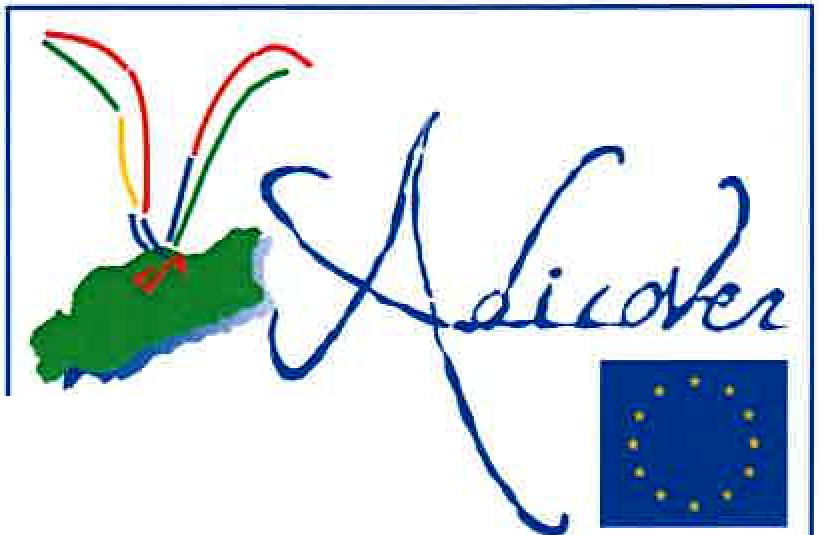 Asociación para el Desarrollo Integral de la Comarca de la VeraDirección: C/ Felipe 11, s/n, 1 Planta. 10430 Cuacos de Yuste (Cáceres) Teléfono: 927172264 /Fax: 927172295Web: www.comarcadelavera.comEmail: adicover@comarcadelavera.comUNIÓN EUROPEA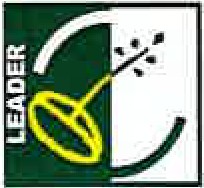 Fondo Europeo Agricola de Desarrollo Rural:- Europalnvier1:e en las zonas ruralesJUNTA DE EXTREMADURAConsejería de Agricultura, Desarrollo Rural, Población y Territorio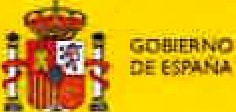 Índice-	UNIÓN EUROPEA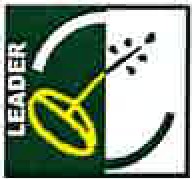 Fondo EuropeoAgricob de Desarrollo Rural:Europa Invierte en las zonas ruraleszJUNTA DE EXTREMADURA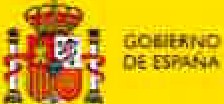 Consejería d• Agricultura,Desarrollo Rural,PobhldoiiyTerritorioObjeto y Finalidad.La presente convocatoria tiene como objeto y finalidad establecer las normas que regularán la gestión de ayudas al amparo de la medida 19 "Apoyo para el Desarrollo Local de LEADER" del Programa de Desarrollo Rural de Extremadura, para el periodo de programación 2014/2020, cofinanciado por el Fondo Europeo Agrícola de Desarrollo Rural (FEADER), en lo que se refiere a la submedida 19.2 "Apoyo para la realización de las operaciones conforme a la estrategia de desarrollo local participativo".Serán objeto de subvención, las siguientes actuaciones:Servicios básicos para la economía y la población rural.Se pretende propiciar en el medio rural un crecimiento inteligente, sostenible e integrador, con el ánimo de evitar flujos migratorios negativos en las zonas rurales que impidan la pervivencia de dicho medio, a la vez que se garantiza la mejora de la calidad de vida de las personas de este entorno y la igualdad de oportunidades.Renovación de poblaciones en las zonas rurales.Esta medida tiene por objeto incrementar y/o mantener la población en el medio rural mediante actuaciones que incentiven la integración social y económica de los nuevos pobladores y promuevan la creación de un espacio de convivencia cohesionado que resulte atractivo a las necesidades de la población.Mantenimiento, recuperación y rehabilitación del Patrimonio rural.Se podrá solicitar ayuda para la realización de inversiones cuya finalidad sea el mantenimiento, restauración, mejora y puesta en valor del Patrimonio rural. Los monumentos, el urbanismo y los restos arqueológicos forman parte del Patrimonio rural (natural y cultural). Pero además existen muchos otros componentes que le aportan riqueza y variedad, tales como edificaciones populares emblemáticas, paisajes agrarios, elementos paisajísticos de valor singular, infraestructuras territoriales, modos de vida, valores, comportamientos, tradiciones folklóricas y etnográficas (religiosas, festivas, etc.), artesanía, productos propios, brutos o transformados, gastronomía, idioma, variedades dialectales y léxico agrario, etc.-	UNIÓN EUROPEA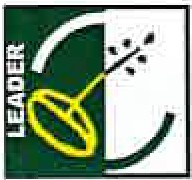 Fondo EuropeoAgricofa de Desarrollo Rural: Europa Invierte en las zonas rvr.i!esJUNTA DE EXTREMADURAConsejería de Agricultura,Desarrollo Rural, Pohhción y Territorio3.. N1'ITTRJO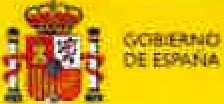 DE AGRICULTURA. PESCA YAL.JHENT"-CJÓNPersonas Beneficiarias: Requisitos y obligaciones.Podrán tener la consideración de personas beneficiarias y/o destinatarias finales de las subvenciones objeto de la presente Convocatoria de Ayudas, aquellas que vayan a realizar la actividad que fundamentó su otorgamiento o que se encuentren en la situación que legitima su concesión, sin perjuicio de las especificaciones previstas en cada una de las actuaciones de esta convocatoria de acuerdo con el programa comarcal de desarrollo rural, que son las siguientes:Servicios básicos para la economía y la población rural: Asociaciones e instituciones sin ánimo de lucro, con personalidad jurídica, entidades locales, mancomunidades de municipios y Grupos de Acción Local, que promuevan proyectos no productivos que tengan por objeto la prestación de servicios básicos para la economía y la población rural.	Renovación de poblaciones en las zonas rurales: Asociaciones e instituciones sin ánimo de lucro, con personalidad jurídica, entidades locales, mancomunidades de municipios y Grupos de Acción Local que promuevan proyectos no productivos que tengan por objeto la mejora de la calidad de vida de la población rural.Mantenimiento, recuperación y rehabilitación del patrimonio rural: Administraciones públicas y corporaciones y entidades locales que promuevan proyectos no productivos.Las personas titulares de los proyectos, como destinatarias finales de las ayudas, deberán cumplir los siguientes requisitos:Previamente a la presentación de la solicitud de ayuda, la persona titular debe de estar dada de alta en el Registro ARADO/LABOREO de la Consejería de Agricultura, Desarrollo Rural, Población y Territorio.a) No hallarse incursas en las causas de prohibición para obtener la condición de persona beneficiaria (destinataria final) que se señalan en el artículo 12 de la Ley 6/2011, de 23 de marzo, de Subvenciones de la Comunidad Autónoma de Extremadura.b} Estar al corriente de las obligaciones con las Haciendas estatal y autonómica y frente a la Seguridad Social, salvo que acredite que dichas deudas se encuentran aplazadas, fraccionadas o cuando se hubiese acordado su suspensión, a no ser que sea deudora por resolución firme.El órgano gestor recabará de oficio los certificados o información a emitir por la Agencia Estatal de Administración Tributaria, por la Consejería competente en materia de Hacienda de la Junta de Extremadura y por la Tesorería General de la Seguridad Social, que acrediten el cumplimiento de las obligaciones con dichas entidades por parte de las personas solicitantes. No obstante, la persona solicitante podrá oponerse expresamente a dicha comprobación de oficio, marcando al efecto la correspondiente casilla en los anexos de la solicitud, debiendo en este caso presentar los certificados correspondientes.Obligaciones de las personas Titulares de los proyectos:Las personas beneficiarias adquirirán las obligaciones que se establecen en el artículo 26 de la Orden de 18 de noviembre de 2020, por el que se regulan el sistema de ayudas bajo metodología LEADER y el procedimiento de gestión, para el periodo de programación 2014-2020 (en adelante, Orden de 18 de noviembre de 2020).-	UNIÓN EUROPEA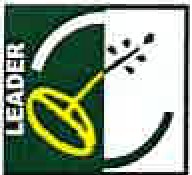 4JUNTA DE EXTREMADURA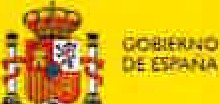 Fondo EuropeoAgricola de Des.arrolloEurop:. Invierte en bs zonas ruralesRuril:Consejería de Agricultura. Desarrollo Rural, Población yTerritorioActividades y tipos de proyectos auxiliables.La presente convocatoria atenderá a proyectos No productivos, que son aquellos proyectos que consisten en gastos o inversiones en bienes o servicios públicos o que no pueden ser objeto de venta, (entendiéndose por tal aquellas operaciones que no supongan el desarrollo de una actividad económica, o que no puedan estar afectas a una actividad económica) y/o aquellos proyectos prestados por entidades públicas en el ejercicio de sus funciones propias.Los proyectos han de cumplir los siguientes requisitos:Que la acción se encuadre en el marco de la estrategia de desarrollo local participativo planteada por el Grupo de Acción Local y aprobada por la Autoridad de Gestión.Los proyectos de inversiones no productivas tendrán como objetivos la mejora de la calidad de vida en las zonas rurales y la cooperación.Conforme a la Instrucción 1/2018 de la Secretaría General de Población y Desarrollo Rural de la Consejería de Agricultura, Desarrollo Rural, Población y Territorio de la Junta de Extremadura, por la que se establecen criterios para la consideración como "no productivos" de determinados proyectos presentados por entidades locales al amparo de la Orden 18 de noviembre de 2020, por el que se regula el sistema de ayudas bajo la metodología Leader y el procedimiento de gestión para el periodo de programación de Desarrollo Rural 2014-2020, se considerarán proyectos "no productivos" promovidos por Entidades Locales o Mancomunidades de municipios los que reúnan las siguientes requisitos:Serán proyectos cuyo objeto consista en actuaciones en bienes o servicios públicos que NO puedan ser objeto de venta.Serán proyectos consistentes en gastos o inversiones en bienes o servicios públicos prestados por Entidades Públicas en el ejercicio de sus funciones, entendiendo como tales las desarrolladas por Mancomunidades de municipios, Ayuntamientos o Entidades Locales Menores que estén contempladas entre las actuaciones normales por ellos impulsadas o promovidas, entre las que se incluirán los servicios de proximidad. Estas actuaciones se entenderán a estos efectos como "prestadas por Entidades Públicas en el ejercicio de sus funciones". Todo ello en consonancia con lo regulado en los artículos 25, 26 y 86 de Ley 7/1985, de 2 de abril, Reguladora de las Bases del Régimen Local.En caso de gastos o inversiones en bienes inmuebles o muebles destinados a actividades de tipo social (incluida la atención a la discapacidad y la dependencia), cultural, deportivo, ambiental, turístico o de ocio, no se admitirá el cobro de precios por la prestación del servicio, los ingresos que se generen únicamente procederán del establecimiento de tasas oficialmente reguladas, destinadas única y exclusivamente a cubrir, sin superar, los gastos del mantenimiento del servicio. Debiendo quedar este hecho acreditado mediante documento emitido por la secretaría y/o la intervención de la entidad promotora del expediente de ayuda.En estos proyectos el servicio será prestado exclusivamente por la propia entidad promotora del proyecto que figure como persona titular del expediente de ayuda, sin posibilidad de gestión indirecta a través de empresas o de terceras personas. Esta obligación deberá mantenerse durante todo el período de compromiso que establezca la normativa de aplicación, sin que las inversionesr¡¡;-i-	UNIÓN EUROPEAFondo EuropeoAgricolade Des.urollo Rural:Eurcpa Invierte en las zonas run.lcs5Consejería de Agricultura, Desarrollo Rural,	 Pobl cióny Territorio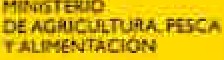 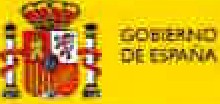 experimenten ninguna modificación importante que afecte a su naturaleza o sus condiciones de ejecución.En atención a lo establecido en la Orden de 18 de noviembre de 2020 por el que se regula el sistema de ayudas bajo la metodología LEADER y el procedimiento de gestión, para el periodo de programación de desarrollo rural 2014-2020, las actividades subvencionables son las que se indican a continuación:Dentro de la acción "Servicios Básicos para la Economía y la Población Rural ".Las actuaciones contempladas serían las siguientes:Proyectos que faciliten el acceso de la población a los servicios telemáticos y nuevas formas de trabajo mediante el uso de nuevas tecnologías.Establecimientos de puntos de información orientados a empresas y a la población local.Infraestructuras y el equipamiento necesario para la puesta en marcha y funcionamiento relacionados con:La prestación de servicios culturales, deportivos y de ocio.La prestación de servicios sociales o asistenciales y de proximidad a la población: guarderías, residencias de mayores, atención domiciliaria, tele asistencia, etc.La Prestación de servicios económicos: mercados, básculas públicas, y otros.Proyectos que fomenten la realización de actividades culturales, deportivas, de prestación de servicios sociales y asistenciales y de proximidad a la población.La puesta en marcha de infraestructuras turísticas en el medio rural dirigidas a la información, atención, acogida y recepción del visitante (puntos de información y señalización turística, mejora de acceso a lugares de interés turístico, centros de reserva turística, etc.).Otras actuaciones contempladas en las EDLP que supongan una mejora ambiental o social de los municipios y un valor añadido a su desarrollo socio-económico, a excepción de las infraestructuras de banda ancha, en particular de creación, mejora y ampliación, la infraestructura de banda ancha pasiva y la oferta de acceso a banda ancha y a soluciones de administración pública electrónica.Las operaciones correspondientes se realizarán de acuerdo con los planes de desarrollo de los municipios y poblaciones de las zonas rurales y sus servicios básicos, si existen dichos planes.Quedan excluidas aquellas inversiones promovidas por las entidades locales, relacionadas con la prestación de los servicios enumerados en el artículo 26 de la Ley 7/1985, de 2 de abril, reguladora de las Bases del Régimen Local, así como las relacionadas con el ejercicio de actividades económicas para las que el artículo 86 de la citada ley declara la reserva a favor de las entidades locales, así como las actuaciones en construcción rehabilitación o reforma de caminos rurales, las relativas a suministro de agua, el alcantarillado o infraestructuras de gestión de agua, las inversiones en colegios o institutos de enseñanza reglada, en centros médicos o dependientes del SES y el acondicionamiento o mejora de calles y/o plazas.Dentro de la acción "Renovación de Población en las Zonas Rurales".Las actuaciones contempladas serían las siguientes:Renovación de construcciones de interés popular para las Entidades Locales, tales como actuaciones de recuperación de la arquitectura tradicional de acuerdo con las normas urbanísticas de aplicación, la renovación y aplicación de edificios emblemáticos como sedes, teatros, centros de interés económico-social, etc.-	UNIÓN EUROPEA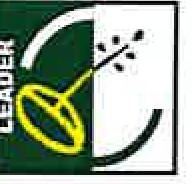 fondo Europeo Agricola de Des.arrollo RuritEurop1 Invierte en las10nas rura! s6JUNTA DE EXTREMADURAConsejería deAgriculrura, Desarrollo Rural,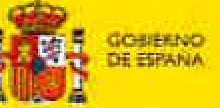 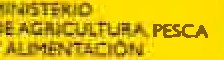 Población yTerritorio		Actuaciones derivadas de las EDLP que supongan una mejora ambiental de los municipios y un valor añadido a su desarrollo socio-económico.Las operaciones correspondientes se realizarán de acuerdo con los planes de desarrollo de los municipios y poblaciones de las zonas rurales y sus servicios básicos, si existen dichos planes.Quedan excluidas aquellas inversiones promovidas por las entidades locales relacionadas con la prestación de los servicios enumerados en el artículo 26 de la Ley 7/1985, de 2 de abril, Reguladora de las Bases del Régimen Local, así como las relacionadas con el ejercicio de actividades económicas para las que el artículo 86 de la citada ley declara la reserva a favor de las entidades locales.Dentro de la acción "Mantenimiento, recuperación y rehabilitación del patrimonio rural".Las actuaciones contempladas serían las siguientes:Las actuaciones que supongan la puesta en valor de los recursos naturales y culturales de carácter local o comarcal, tales como inversiones destinadas al mantenimiento, restauración, mejora y puesta en valor del patrimonio rural.Señalización de entornos y rutas de interés.Las operaciones correspondientes se realizarán de acuerdo con los planes de desarrollo de los municipios y poblaciones de las zonas rurales y sus servicios básicos, si existen dichos planes.Quedan excluidas aquellas inversiones promovidas por las Entidades Locales relacionadas con la prestación de los servicios enumerados en el artículo 26 de la Ley 7/1985, de 2 de abril, Reguladora de las Bases del Régimen Local, así como las relacionadas con el ejercicio de actividades económicas para las que el artículo 86 de la citada ley declara la reserva a favor de las entidades locales.Inversiones	y Subvenciona blesGastos	Subvencionables	y	NoTendrán la consideración de gastos subvencionables los que de manera indubitada respondan a la naturaleza de la actividad subvencionada de acuerdo con lo dispuesto en los artículos precedentes y se realicen con posterioridad a la realización del acta de no inicio de realización de la inversión objeto de ayuda, por parte de ADICOVER.Serán subvencionables los siguientes gastos:Obra civil e instalaciones.Traídas y acometidas de los serv1c1os necesarios para la actividad, siempre que queden en propiedad de la empresa titular del proyecto, y permanezcan en propiedad de la misma transcurridos 5 años a partir del pago final de la ayuda. Estas inversiones no podrán ser objeto de cesión a Ayuntamientos o empresas de suministros de agua, telefonía o energía durante el plazo establecido.Urbanización adecuada a las necesidades del proyecto, ejecutada sobre terrenos propiedad de la persona destinataria final y que no sean objeto de cesión.-	UNIÓN EUROPEA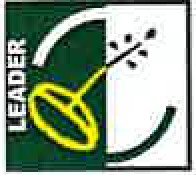 Fondo Europeo Agrícola de Desarrollo Rural:Europa Invierte en las zonas ruralesJUNTA DE EXTREMADURAConsejería de Agricultura, Desarrollo Rural, Población yTerritorio7MINISTElllO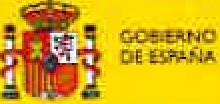 OE AGIUCULTURA. PESCAY AUHENTACION-	Obra civil e instalaciones (eléctrica, contra incendios, etc.) acordes con las necesidades del proyecto.Quedan expresamente excluidas las inversiones en inmuebles que pudieran tener la con sideración de vivienda.Maquinaria y equipamiento:Bienes de equipo en maquinaria de proceso, generadores térmicos, elementos de transporte interno, equipos de medida y control, medios de protección del medio ambiente, mobiliario y enseres, equipos para proceso de información y otros bienes de equipo ligados al proyecto.Los elementos de transporte serán subvencionables siempre que se destinen únicamente al fin para el que se proponen, reúnan las características técnicas que impidan su uso para otro fin, sea un elemento imprescindible para el desarrollo de la actividad.Otras inversiones y gastos:Los gastos en inmovilizado inmaterial, tales como compra de patentes, aplicaciones informáticas, licencias de explotación o derechos de traspaso de negocio, hasta un máximo del 12% del importe total de los gastos subvencionables de la operación, excepto en el caso de aplicaciones y elementos informáticos que supongan una inversión inherente al objeto de la actividad empresarial.Los gastos de honorarios de redacción de proyecto (hasta un máximo del 5 % del presupuesto de ejecución material), dirección de obras y coordinación de seguridad y salud (hasta un máximo del 5 % del presupuesto de ejecución material), estudios de viabilidad, asesoría jurídica o financiera, gastos notariales y registrales, si están directamente relacionados con la actividad subvencionada y sean indispensables para la ejecución de la misma. Todos estos conceptos de gastos no podrán superar el 20 % del importe total de los gastos subvenciona bles de la operación.Los gastos de redacción del proyecto técnico, estudios de viabilidad, adquisición de patentes y licencias podrán ser previos a la solicitud de ayuda, siempre que se hayan producido dentro de los seis meses anteriores a la fecha del acta de no inicio.Actividades de promoción de carácter genérico.En los proyectos de obra civil ejecutada por contrata, los gastos generales y beneficio industrial asociados a los presupuestos de ejecución material serán elegibles hasta un máximo del 13 % y 6 % respectivamente.En los proyectos de obras promovidos por las entidades locales y ejecutados por administración, la mano de obra será subvencionable siempre que se cumplan los siguientes requisitos:[fJ..-	UNIÓN EUROPEAFondo Europeo Agrícola de Desarrollo Rur t Europ2 Invierte en las zonas 11.1rales8JUNTA DE EXTREMADURA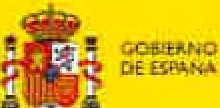 Consejería de Agricultura. Desarrollo Rural, Población y TerrirorioSi el personal es contratado específicamente para la obra del proyecto objeto de ayuda, deberá figurar esta incidencia (que es para la obra en cuestión) en el correspondiente contrato laboral.Si la entidad local dispone de personal contratado por obra o servicio y desea imputarlo a las obras del proyecto para el que solicita ayuda, procederá de la siguiente manera y siempre con fecha anterior al comienzo de la inversión:Le comunicará por escrito al trabajador o trabajadora la adscripción en exclusiva a ese trabajo.El trabajador o trabajadora deberá aceptar por escrito su conformidad.La secretaría de la entidad local emitirá certificado relativo a la decisión del órgano o autoridad competente que tomó la decisión sobre el destino temporal del trabajador o trabajadora al proyecto objeto de la ayuda.Estos tres documentos junto con las correspondientes nóminas y contratos de obra y servicios deberán incorporarse al expediente.En ningún caso será subvencionable el personal de la entidad local que se encuentre en situación laboral de persona funcionaria o con contrato indefinido.Del presupuesto total (material y mano de obra) con carácter general, solo será elegible como mano de obra un máximo del 60% del mismo.Los gastos no subvencionables serán los establecidos en el artículo 20 de la Orden de 18 de noviembre de 2020.s. Cuantía y límite de las ayudas.Límite de las ayudasLa disponibilidad de crédito de la presente convocatoria para todas las actuaciones propuesta será 230.083,46 €.La cuantía de ayuda a conceder se calculará en función de la valoración del proyecto, conforme a los criterios de baremación, así como las disponibilidades de crédito de la correspondiente convocatoria.Y tendrá los siguientes límites:-	Para Servicio Básico para la Economía y la Población Rural.Estas ayudas tienen la consideración de ayudas de Estado cumpliendo las condiciones pertinentes de las Directrices de Ayudas Estatales en los Sectores Agrícola y Forestal y en las Zonas Rurales de 2014-2020, pudiendo por tanto acogerse a la excepción prevista en el artículo 107 apartado 3 letra c del TFUE en concepto de medidas destinadas al desarrollo del sector agrario, comunicada su aprobación mediante documento Ayuda Estatal/ España­ SA.42670(2015/N).-	UNIÓN EUROPEA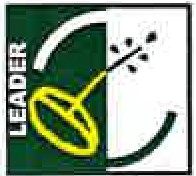 fondo EuropeoAgricola de Desarrollo Rural:Europa lnvienen las zonas rurales9JUNTA DE EXTREMADURA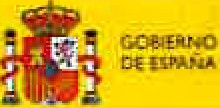 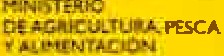 Consejeríade Agricultura,Desarrollo Rural,Población y Territorio		La intensidad de ayuda podrá alcanzar hasta un máximo del 90 % del gasto subvencionable para asociaciones e instituciones sin ánimo de lucro y del 100 % en el caso de personas promotoras públicas y Grupos de Acción Local con el límite de 200.000 euros por proyecto.El importe de las subvenciones en ningún caso podrá ser de tal cuantía que, aisladamente o en concurrencia con otras subvenciones, ayudas, ingresos o recursos, supere el coste de la actividad subvencionada.- Para Renovación de Poblaciones en las Zonas Rurales.Estas ayudas tienen la consideración de ayudas de Estado cumpliendo las condiciones pertinentes de las Directrices de Ayudas Estatales en los Sectores Agrícola y Forestal y en las Zonas Rurales de 2014- 2020, pudiendo por tanto acogerse a la excepción prevista en el artículo 107 apartado 3 letra c del TFUE en concepto de medidas destinadas al desarrollo del sector agrario, comunicada su aprobación mediante documento Ayuda Estatal/España- SA. 42760 (2015/N).La intensidad de ayuda podrá alcanzar hasta un máximo del 90% del gasto subvencionable para asociaciones e instituciones sin ánimo de lucro y del 100% en el caso de personas promotoras públicas y Grupos de acción Local, con el límite de 200.000 € por proyecto.El importe de las subvenciones en ningún caso podrá ser de tal cuantía que, aisladamente o en concurrencia con otras subvenciones, ayudas, ingresos o recursos, supere el coste de la actividad subvencionada.- Para Mantenimiento, recuperación y rehabilitación del patrimonio rural.Estas ayudas tienen la consideración de ayudas de Estado cumpliendo las condiciones pertinentes de las Directrices de Ayudas Estatales en los Sectores Agrícola y Forestal y en las Zonas Rurales de 2014- 2020, pudiendo por tanto acogerse a la excepción prevista en el artículo 107 apartado 3 letra C de TFUE en concepto de medidas destinadas al desarrollo del sector agrario, comunicada su aprobación mediante documento Ayuda Estatal/España- SA. 42760 (2015/N).La intensidad de la ayuda podrá alcanzar hasta un máximo del 100% del gasto subvencionable para administraciones públicas y corporaciones y entidades locales, con el límite de 200.000 € por proyecto.El importe de las subvenciones en ningún caso podrá ser de tal cuantía que, aisladamente o en concurrencia con otras subvenciones, ayudas, ingresos o recursos, supere el coste de la actividad subvencionada.Las ayudas que se otorguen al amparo de las presentes bases reguladoras serán incompatibles con otras subvenciones, ayudas, ingresos o recursos para la misma finalidad procedentes de Fondos Estructurales, del Fondo de Cohesión o de cualquier otro instrumento financiero comunitario, de conformidad con lo dispuesto en el artículo 18 de la Ley 6/2011, de 23 de marzo de Subvenciones de la Comunidad Autónoma de Extremadura.-	UNIÓN EUROPEA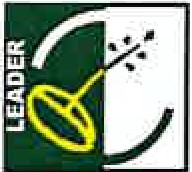 Fondo Europeo Agricola de DeSa.rrollo Rural: Europ3. Invierte en las1on2.S runles10JUNTA DE EXTREMADURA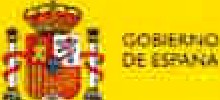 Consejería de Agricultura. Desarrollo Rural, Población yTerritorioDichas ayudas serán compatibles con las procedentes de otras Administraciones u Organismos, excepción hecha de los supuestos expresados en el párrafo que antecede, siempre que no se superen los límites financieros que con carácter general y específico se establecen en la Orden 18 de noviembre de 2020 y demás normativa de aplicación.El importe de las subvenciones en ningún caso podrá ser de tal cuantía que, aisladamente o en concurrencia con otras subvenciones, ayudas, ingresos o recursos, supere el coste de la actividad subvencionable.Procedimiento de Concesión de la Subvención.El procedimiento de concesión de las ayudas, en régimen de concurrencia competitiva, se iniciará de oficio con la publicación de la convocatoria aprobada por ADICOVER, de acuerdo con las bases reguladoras que contiene la orden de 18 de noviembre de 2020 por el que se regula el sistema de ayudas bajo la metodología LEADER y el procedimiento de gestión, para el periodo de programación de desarrollo rural 2014-2020 y supeditado a las disponibilidades presupuestarias existentes. La persona titular de la Consejería competente en materia de desarrollo rural acordará la publicación de la convocatoria de ayudas, en los términos indicados en el siguiente apartado, así como la apertura del plazo para la presentación de solicitudes.La convocatoria será sometida al correspondiente cauce de publicidad que garantice la accesibilidad y transparencia por parte de los colectivos interesados en el acceso a las mismas, de conformidad con lo determinado en la convocatoria de ayudas. En este sentido, conforme a lo establecido en el artículo 20.8 a) de la Ley 38/2003, de 17 de noviembre, General de Subvenciones, es obligada la publicidad de la convocatoria a través de la Base de Datos Nacional de Subvenciones, a cuyo efecto deberá tramitarse oportunamente la convocatoria ante la misma y posteriormente publicar en el Diario Oficial de Extremadura al mismo tiempo además de la orden de convocatoria, el preceptivo extracto en la forma que se determina en el mencionado artículo 20.8.El procedimiento comprenderá una fase de comparación de las solicitudes presentadas que reúnan los requisitos para optar a la ayuda, con la finalidad de establecer una prelación entre las mismas, de acuerdo con los criterios de puntuación previamente fijados en la presente orden y en la convocatoria del Grupo de Acción Local y adjudicar, con el límite fijado en la misma dentro del crédito disponible, aquellas que hayan obtenido mayor puntuación.Las solicitudes que, al amparo de una determinada convocatoria y por falta de crédito, no pudieran ser atendidas, podrán volver a presentarse a la convocatoria siguiente a instancia del interesado, aunque hayan iniciado las obras con posterioridad al levantamiento del acta de no inicio de la inversión correspondiente a la convocatoria.El crédito presupuestario no aplicado por la renuncia a la ayuda por parte del titular o titulares de proyectos en la fase de propuesta de resolución provisional, podrá utilizarse para acordar, sin necesidad de una nueva convocatoria, la concesión de la subvención al solicitante o solicitantes siguientes en orden de puntuación obtenida.-	UNIÓN EUROPEA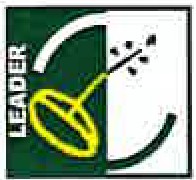 JUNTA DE EXTREMADURAConsejería de Agricultura,Desarrollo Rural.0OEIIP11"1Nlnl>l0DE AGI\ICUS.--n.JPAPESCA,_	-'!CtONFondo Europeo AgrícoladeOearrollo Rural:Europa lnvicnc en lu zon¡¡s rur.ilesPoblación y Territorio		Pl​azo y forma de presentación de las solicitudes.1. El plazo para la presentación de las solicitudes será de dos meses a partir del día siguiente de la publicación del extracto de esta convocatoria en el DOE.2. La solicitud de la subvención, se presentará en la sede electrónica de ADICOVER, https://adicover.sedelectronica.es/info.6, y se ajustará al modelo que figura como ANEXO 1 (corresponde al anexo 11 de la Orden de 18 de noviembre de 2020) que estará a disposición del solicitante en la página web www.comarcadelavera.com.3. La solicitud debe contener en el apartado de descripción del proyecto y de los objetivos previstos, una clara y precisa descripción de la actuación y de los objetivos, y en el apartado de datos de la empresa del último año se deberán acreditar:El nº de trabajadores y trabajadoras (media anual) con certificado de vida laboral.El volumen anual del negocio y el activo del balance con el impuesto de sociedades o declaración de la renta de las personas físicas.4. Las solicitudes presentadas fuera de plazo serán inadmitidas a trámite. La resolución de inadmisión será notificada en los términos del artículo 42 de la Ley 39/2015, de 1 de octubre, del Procedimiento Administrativo Común de las Administraciones Públicas.5. Una vez recibidas las solicitudes, ADICOVER levantará acta de no inicio de inversiones, conforme al artículo 30 de la Orden de 18 de noviembre de 2020, mediante la cual la persona solicitante quedará autorizada a iniciar las mismas. ANEXO 11 (corresponde al anexo 111 de la Orden de 18 de noviembre de 2020).6. De conformidad con lo dispuesto en el artículo 23.5 de la Ley 6/2011, de 23 de marzo, de Subvenciones de la Comunidad Autónoma de Extremadura, si la solicitud no reúne los requisitos establecidos o no se acompañen los documentos exigidos, el órgano competente requerirá a la entidad interesada para que la subsane o acompañe los documentos preceptivos en un plazo de 10 días hábiles, indicándole que, si así no lo hiciese, se le tendrá por desistido de su solicitud, previa resolución que deberá ser dictada en los términos previstos en los artículos 21 y 67 de la Ley 39/2015, de 1 de Octubre, del Procedimiento Administrativo Común de las Administraciones Públicas.Do​cumentación.La solicitud de la subvención, se ajustará al modelo que figura como anexo 1 (corresponde al anexo 11 de la orden de 18 de noviembre de 2020), debiéndose presentar la documentación que se indica en el artículo 29 de la Orden de 18 de noviembre de 2020.Or​denación e instrucción.La ordenación e instrucción del procedimiento de concesión de subvenciones corresponderá a ADICOVER.El órgano instructor preevaluará todas las solicitudes, en las que se verificará el cumplimiento de las condiciones impuestas para adquirir la condición de entidad beneficiaria de la subvención,-	UNIÓN EUROPEA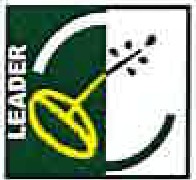 Fondo Europeo Agricofa. de Des.arrollo Rur2I:Europa lnviene En las rnn2..S rur:ilesJUNTA DE EXTREMADURAConsejería de Agricultura. Desarrollo Rural, Población y Territorio12f.DOi!::)il!'o'!':A	G.1:AürUOJ\.JlAII PET.:..1.JM.8,-:.CJO. ,realizando de oficio cuantas actuaciones estime necesarias para la determinación, conocimiento y comprobación de los datos en virtud de los cuales deba formularse la propuesta de resolución.Com​isión de Valoración.l. Las solicitudes presentadas serán preevaluadas y evaluadas, de acuerdo con lo establecido en el artículo 24 de la Ley 6/2011, de 23 de marzo, de Subvenciones de la Comunidad Autónoma de Extremadura, por una Comisión de Valoración, compuesta por tres personas (técnica en Desarrollo Rural y técnica administrativo-contable) y técnica en turismo de la Red de Cooperación de Carlos V.Una vez finalizada la fase de preevaluación, la Comisión de Valoración evaluará, conforme a los criterios de valoración que, detallados en esta convocatoria, las solicitudes que cumplan las condiciones impuestas para adquirir la condición de beneficiaria y elevará informe vinculante al órgano instructor en el que se concretará el resultado de la evaluación efectuada, la prelación de solicitudes y la cuantía de la ayuda a conceder.	No obstante, lo dispuesto en el párrafo anterior, si una vez terminado el plazo de presentación de solicitudes, los créditos consignados en la convocatoria fueran suficientes para atender a todas las entidades solicitantes finalmente admitidas, en aras de una mayor eficacia, no será necesario establecer un orden de prelación. La Comisión emitirá informe vinculante en el que se concretará el resultado y la determinación de la cuantía de ayuda a conceder, proponiendo la adjudicación a medida que se vaya verificando el cumplimiento de los requisitos exigidos a las entidades solicitantes.Cri​terios de valoración.La prelación de las solicitudes resultará de la suma de los puntos otorgados según los siguientes criterios de valoración:Criterios objetivos de otorgamiento de la subvención: PUNTUACIÓNl.	VIABILIDAD DE LA OPERACIÓN, hasta 20 puntos.IMPACTO DEL PROYECTO Y EFECTO DINAMIZADOR SOBRE El TERRITORIO Y EN El TEJIDOSOCIOECONÓMICO, hasta 20 puntos.ASPECTOS VINCULADOS A INNOVACIÓN Y OTROS VALORES AÑADIDOS DEL PROYECTO, hasta20 puntos.INCIDENCIA EN LA CREACIÓN Y/O MANTENIMIENTO DE EMPLEO, IGUALDAD DE GÉNERO EINCLUSIÓN, hasta 10 puntos.S. INCIDENCIA EN EL MEDIO AMBIENTE Y/O ADAPTACIÓN AL CAMBIO CLIMÁTICO, hasta 20puntos.6. OTROS PARÁMETROS OBJETIVOS, hasta 20 puntos.-	UNIÓN EUROPEA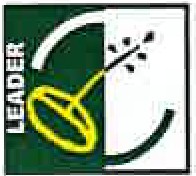 Fondo Europeo Agn'c.ola de Desarrollo Rural: Europa Invierte en las zonas rura!e:s13JUNTA DE EXTREMADURAConsejería de Agricultura, Desarrollo Rural, Población yTerritorio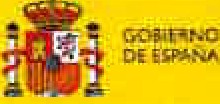 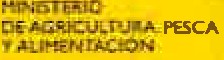 BAREMO DE PUNTUACIÓN:El porcentaje de ayuda a recibir se calcula con este cuadro en el que se establece la correspondencia entre la puntuación obtenida según el baremo de las páginas siguientes y la ayuda obtenida.Mínimo de puntos para obtener ayuda: 45 puntos. Total Máximo de puntos: 110 puntos.En caso de no existir crédito suficiente para atender las solicitudes de ayuda que cumplan los requisitos de la convocatoria, las solicitudes de ayuda recibidas, se estudiarán y baremarán estableciéndose un orden de mayor a menor puntación obtenida. El sistema de concurrencia competitiva será el tenido en cuenta para la asignación de ayuda a partir de los expedientes que consigan mayor puntuación y hasta los que sea posible atender en función del crédito disponible.En el caso de agotar el crédito disponible, y si así lo dispone la Junta Directiva y existe crédito sin asignar, será posible ampliar los fondos disponibles según se recoge en el texto de la Convocatoria y previa autorización del órgano directivo con competencias en materia de desarrollo rural.En caso de empate en la puntuación entre dos o más proyectos se priorizará uno sobre el otro aplicando la mayor puntuación obtenida en los criterios siguientes en el orden que se indican:l.	Impacto del proyecto y efecto dinamizador sobre el territorio y en el tejido socioeconómico.Aspectos vinculados a la innovación y otros valores añadidos del proyecto.Incidencia en medio ambiente y/o adaptación cambio climáticoLa selección de proyectos se basará teniendo en cuenta los siguientes criterios: 1.- VIABILIDAD DE LA OPERACIÓN, hasta 20 puntos.Dentro de este criterio se establecen 2 subcriterios:Volumen de inversión elegible, hasta 10 puntos.-	UNIÓN EUROPEA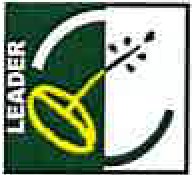 Fondo EuropeoAgricola de Desarrollo Rur1.l: Europl lnviertf- en las zonas ruralesJUNTA DE EXTREMADURAConsejería de Agricultura. Desarrollo Rural	alPoblación y Territorio14,.,ltCé.t.GRICULn.,,1'A.-PESCA'f.t,J,.JH 'l"ACU):'14Se considerará inversión elegible aquella determinada por el Grupo una vez estudiado el proyecto por la Comisión de Evaluación de Costes y que se acreditará con el acta de dicha comisión.Viabilidad técnica, social y económica del proyecto, hasta 10 puntos.Tendrán la consideración de:Alta: aquellas actuaciones que se ajusten a tres de los siguientes epígrafes. Media: aquellas actuaciones que se ajusten a dos de los siguientes epígrafes. Baja: aquellas actuaciones que se ajusten a uno sólo de los siguientes epígrafes.Atiende a una demanda real de los vecin@s.Dispone de un mercado potencial de clientes o usuarios.Se trata de servicios que faciliten el bienestar y calidad de vida de la población.Favorece la conciliación de la vida familiar y profesional.Favorece el asentamiento de la población.Para valorar este aspecto, además de lo recogido en la memoria del proyecto se tendrá en cuenta el certificado del secretario y/o técnico de la entidad indicando que el proyecto se ajusta a alguno de los anteriores epígrafes. Estos aspectos serán ratificados posteriormente en el Informe de Gerencia. Dicha justificación tendrá la consideración de compromiso formal por parte del promotor.2.- IMPACTO DEL PROYECTO Y EFECTO DINAMIZADOR SOBRE EL TERRITORIO Y EN EL TEJIDOSOCIOECONÓMICO, hasta 20 puntos.Dentro de este criterio se establecen 2 subcriterios:Ámbito geográfico, hasta 5 puntos.-	UNIÓN EUROPEA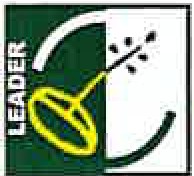 fondo Europeo Agricola de Desarrollo Rural: Europa Invierte en las zonas rurale.sJUNTA DE EXTREMADURAConsejería de Agricultura, Desarrollo Rural, Población yTerritorioGOll.lJllt OiJi15tmRiO0 aJL ,",..PESCA Y.liUMe.."T.a,oO.-.aEste dato será presentado, por parte del promotor, del padrón municipal de habitantes a 1 de enero de 2023.https://www.ine.es/dyngs/1NEbase/es/categoria.htm ?c=Estadistica P&cid=1254734710990Concordancia con la Estrategia de Desarrollo aprobada por ADICOVER, hasta 15 puntos.Tendrán la consideración de:Alta: aquellas acciones que se ajusten a tres o más de las Líneas de actuación de los Objetivos Estratégicos 4 y 5 de la Estrategia de Desarrollo Local Participativo, la cual está publicada en la página web www.comarcadelavera.com (páginas desde 243 a 279} del Programa de Desarrollo Local.Media: aquellas acciones que se ajusten a dos de las Líneas de actuación de los Objetivos Estratégicos 4 y 5 de la Estrategia de Desarrollo Local Participativo, la cual está publicada en la página web www.comarcadelavera.com (páginas desde 243 a 279} del Programa de Desarrollo Local.Baja: aquellas acciones que se ajusten a una de las Líneas de actuación de los Objetivos Estratégicos 4 y 5 de la Estrategia de Desarrollo Local Participativo, la cual está publicada en la página web www.comarcadelavera.com (páginas desde 243 a 279) del Programa de Desarrollo Local.Para valorar este aspecto, además de lo recogido en la memoria del proyecto se tendrá en cuenta el certificado del secretario y/o técnico de la entidad indicando que el proyecto se ajusta a alguna de las anteriores líneas de actuación.Estos aspectos serán ratificados posteriormente en el Informe de Gerencia. Dicha justificación tendrá la consideración de compromiso formal por parte del promotor.3.- ASPECTOS VINCULADOS A LA INNOVACIÓN Y OTROS VALORES AÑADIDOS DEL PROYECTO,hasta 20 puntos.Dentro de este criterio se establecen 1 subcriterio:Repercusión del proyecto, hasta 20 puntos.UNIÓN EUROPEA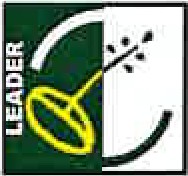 Fondo Eur peoAgn'cola de Desarrollo Rural:- Europ3. lnv1erte en l.!.s zonas ruralesJUNTA DE EXTREMADURAConsejería de Agricultura, Desarrollo Rural,Población yTerritorio16Hlf'alfttiUQ 04:1.QlJCU:.TUU.PESCA f), ..-lJ..CION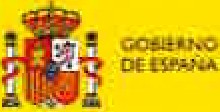 Para valorar este aspecto, además de lo recogido en la memoria del proyecto se tendrá en cuenta el certificado del secretario y/o técnico de la entidad indicando y justificando que el proyecto se ajusta a alguna de las anteriores tipologías de proyectos.Estos aspectos serán ratificados posteriormente en el Informe de Gerencia. Dicha justificación tendrá la consideración de compromiso formal por parte del promotor.4.- INCIDENCIA EN LA CREACIÓN Y/O MANTENIMIENTO DE EMPLEO, hasta 10 puntos.Aunque en esta convocatoria de ayudas no se exige la creación ni el mantenimiento de empleo, se puntuará el que, voluntariamente, las potenciales personas destinatarias finales o beneficiarias decidan comprometerse mediante modelo de creación/mantenimiento de empleo al respecto, que deberán presentar junto al resto de documentación exigida.La UTA (Unidad de Trabajo Anual) será el parámetro de referencia a utilizar. Los puntos se calcularán en base a los Informes de Vida Laboral e Informes de Plantilla Media de Trabajadores, emitidos por la Seguridad Social, y aportados por el promotor en el momento de la solicitud de ayuda que serán verificados en la certificación del expediente.Dentro de este criterio se establece 1 subcriterio:El proyecto produce efectos directos e indirectos en la creación y/o consolidación de empleo, ello significa que la puesta en marcha del proyecto lleva aparejada la creación y/o consolidación de al menos un puesto de trabajo. Se aplicará según los apartados siguientes4.1. Por la creación y/o mantenimiento de empleo, hasta 10 puntos.17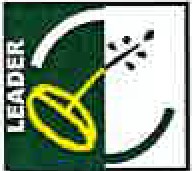 JUNTA DE EXTREMADURA	,_,,n1110-UNIÓN EUROPEA	Coo•••..••••..""'º""'"''""''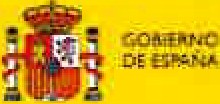 foodoEuropeoAgricol, deDesarrolloRural:	Población v TerritorioEuropaInvierte en 1.uzonasrur.les	1D( ,.,,_PESCA'fAUiDttAOON	Para valorar este aspecto, además de lo recogido en la memoria del proyecto y en el compromiso de empleo para proyectos no productivos, se tendrá en cuenta el certificado del secretario y/o técnico de la entidad indicando la incidencia sobre la creación o consolidación de empleo. Estos aspectos serán ratificados posteriormente en el Informe de Gerencia. Dicha justificación tendrá la consideración de compromiso formal por parte del promotor.El empleo se valorará en UTA: nº de puestos de trabajo que se corresponde con el nº de unidades de trabajo por año, es decir, el nº de asalariados a tiempo completo o su equivalente durante un año.5.- INCIDENCIA EN MEDIO AMBIENTE Y/O ADAPTACIÓN CAMBIO CLIMÁTICO, hasta 20 puntos.Dentro de este criterio se establecen 2 subcriterios:Actividades que supongan una mejora patente del medio ambiente y/o del entorno rural: utilización de energías renovables, eficiencia energética y no emisión de contaminantes, hasta 10 puntos.Para valorar este aspecto, además de lo recogido en la memoria del proyecto, se tendrá en cuenta el certificado del secretario y/o técnico de la entidad indicando que el proyecto supone una mejora patente del medio ambiente y/o entorno rural.Estos aspectos serán ratificados posteriormente en el Informe de Gerencia. Dicha justificación tendrá la consideración de compromiso formal por parte del promotor.Actividades respetuosas con la preservación de un medio ambiente saludable y/o del entorno rural, hasta 10 puntos.-	UNIÓN EUROPEA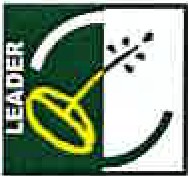 Fondo EuropeoAgn"cola de DeSJrr.:>llo Rur-iJ:Europa Invierte en las zonas rurales18JUNTA DE EXTREMADURAConsejería de Agricultura. Desarrollo Rural, Población y Terrirorio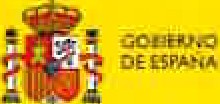 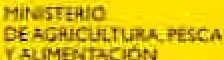 Utilización de materiales respetuosos con el entorno y acciones que sirvan para conservar el entorno natural-patrimonial (en base al informe de la Oficina de Gestión Urbanística de la Mancomunidad lntermunicipal de la Vera).Para valorar este aspecto, además de lo recogido en la memoria del proyecto, se tendrá en cuenta el certificado del secretario y/o técnico de la entidad indicando que el proyecto conlleva la preservación de un medio ambiente saludable y/o del entorno rural.Estos aspectos serán ratificados posteriormente en el Informe de Gerencia. Dicha justificación tendrá la consideración de compromiso formal por parte del promotor.6.- OTROS PARÁMETROS OBJETIVOS ESTABLECIDOS POR CADA GRUPO DE ACCIÓN LOCAL EN SUS RESPECTIVAS CONVOCATORIAS, hasta 20 puntos.Dentro de este criterio se establecen 2 subcriterios:6.1. Promotor, hasta 10 puntos.6.2. Experiencia en gestión, hasta 10 puntos.Se valorará la experiencia demostrada en la actividad que plantea (Memorias anteriores de actuaciones, proyectos y actividades).Para valorar este aspecto, además de lo recogido en la memoria del proyecto, se tendrá en cuenta el certificado del secretario y/o técnico de la entidad con el visto bueno sobre la experiencia acreditada.Estos aspectos serán ratificados posteriormente en el Informe de Gerencia. Dicha justificación tendrá la consideración de compromiso formal por parte del promotor.Pro​puestas de resolución provisional y definitiva.La propuesta de resolución provisional y definitiva se ajustará a lo establecido en el artículo 33 de la Orden de 18 de noviembre de 2020.Res​olución.A la vista de la propuesta de resolución y de conformidad con el artículo 9.2 de la Ley 6/2011, de 23 de marzo, la competencia para resolver el procedimiento de concesión, corresponderá a la decisión-	UNIÓN EUROPEA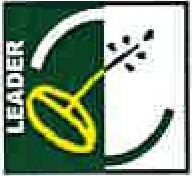 FondoEuropeo Agricota deDesarrollo Rura!;Eurcpl lnvicrtt- en bs zonas rur-lesJUNTA DE EXTREMADURAConsejería de Agricultura, Desarrollo Rural.Población y TerritoriooGOl,!tJ.IH-O19"'Nl5Tilt10 CEAClUCl.l'.f\Jlt,A PESCA Y4Utt9,ITA:CtDNde ADICOVER, Junta Directiva, persona u órgano en quién delegue, quien dictará y notificará la resolución correspondiente, en el plazo máximo de seis (6) meses contados apartir de la fecha de publicación de la convocatoria en el Diario Oficial de Extremadura, la cual será notificada a la persona interesada en un plazo máximo de 10 días hábiles desde la fecha de aprobación, por cualquier medio que permita tener constancia de su recepción por éste o su representante, conforme a lo dispuesto en los artículos 40 a 46 de la Ley 39/2015, de 1 de Octubre, del Procedimiento Administrativo Común de las Administraciones Públicas.El porcentaje de ayuda, en caso de resolución favorable, se corresponderá con la baremación obtenida respetando en todo caso los límites establecidos para cada actuación.El vencimiento del plazo máximo sin haberse notificado la resolución legitima a las personas interesadas para entender desestimada por silencio administrativo la solicitud de concesión de la subvención, conforme a lo dispuesto en el artículo 22.5 de la Ley 6/2011, de 23 de marzo, de Subvenciones de la Comunidad Autónoma de Extremadura.La resolución de concesión deberá pronunciarse sobre los siguientes términos:Resolución de concesión estimatoria de la ayuda: La finalidad para la que se aprueba.El presupuesto de la inversión.El porcentaje de gasto subvencionable, la cuantía máxima concedida y la procedencia de la financiación.El plazo máximo para el inicio de la inversión, que no podrá ser superior a 3 meses desde la notificación de la resolución de la persona beneficiaria (titular del proyecto).El plazo de ejecución y justificación de la actividad subvencionable, que no podrá ser superior a doce meses desde la notificación de la resolución, salvo que por causas excepcionales y previa petición de la persona interesada, justifiquen la prórroga del plazo, que no será superior a la mitad del plazo inicial.Las obligaciones relativas a la información y publicidad comunitarias.La obligación de disponer de sistemas de contabilidad separados, o códigos contables adecuados que identifiquen todas las transacciones correspondientes a la ayuda concedida.Resolución de concesión desestimatoria de la ayuda: El motivo por el que se ha adoptado tal decisión.Las resoluciones favorables recibirán la publicidad de acuerdo al artículo 17 de la Ley 6/2011, de 23 de marzo, de Subvenciones de la Comunidad Autónoma de Extremadura. Asimismo, se remitirán a la Base de Datos Nacional de Subvenciones en los términos previstos en el artículo 20.8.b) de la Ley 38/2003, de 17 de noviembre, General de Subvenciones.Frente a la resolución expresa, que no agota la vía administrativa podrá interponerse recurso de alzada ante la persona que ostente la titularidad de la Consejería de Agricultura, Desarrollo Rural, Población y Territorio en el plazo del mes siguiente al día en que se hubiere notificado de-	UNIÓN EUROPEA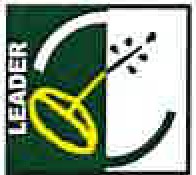 Fondo EuropeoAgricola de Des.mallo Rur2I: Europa Invierte en las 10nas ruraJes20JUNTA DE EXTREMADURA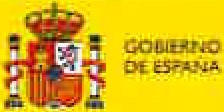 Consejería deAgricultura,Desarrollo Rural,Poi>l,ciónyTerrirorio		conformidad con lo dispuesto en el artículo 101 de la Ley 1/2002, de 28 de febrero, del Gobierno y de la Administración de la Comunidad Autónoma de Extremadura, en relación con los artículos 121 y122 de la Ley 39/2015, de 1 de octubre, del Procedimiento Administrativo Común de la Administraciones Públicas.Fin​anciación.Para la presente convocatoria, se asignarán del total de la dotación financiera del Programa de Desarrollo de ADICOVER, para el periodo 2014-2020, un total de 230.083,46 €, repartidos para proyectos presentados en las líneas de ayudas anteriormente indicadas:S​ervicios básicos para la economía y la población rural: 175.000,00 €.R​enovación de poblaciones en las zonas rurales: 15.083,46 €.M​antenimiento, recuperación y rehabilitación del Patrimonio rural: 40.000,00 €.Las ayudas referidas en esta convocatoria serán cofinanciadas en un 80% por el Fondo Europeo Agrícola de Desarrollo Rural, dentro del Programa de Desarrollo Rural de Extremadura, 2014-2020, medida 19, en un 16,28% por la Comunidad Autónoma de Extremadura, a través de la Consejería de Agricultura, Desarrollo Rural, Población y el 3,72% restante por el Estado, a través del Ministerio de Agricultura, Alimentación y Medio Ambiente.La Junta Directiva de ADICOVER podrá incrementar la cuantía asignada a la convocatoria como consecuencia de generaciones, incorporaciones o ampliaciones de crédito siempre que dicho incremento haya sido aprobado por el órgano directivo con competencias en materia de desarrollo rural, antes de resolver la concesión de ayuda, lo que se hará público usando los mismos medios de difusión y publicidad de la convocatoria.El pago de la ayuda a los promotores estará sujeto a la disposición de fondos fijados en la Ley de Presupuestos de la Comunidad Autónoma para cada anualidad.Pla​zo y forma de ejecución.l. La ejecución del proyecto deberá ajustarse a las condiciones, finalidad, prescripciones y plazos establecidos en la resolución de concesión de la ayuda.El plazo máximo para el inicio de la inversión, no podrá ser superior a seis meses (6) desde la notificación de la resolución de la persona beneficiaria (titular del proyecto), computándose como fecha de inicio la de la primera factura pagada, salvo que el grupo compruebe el inicio material en fecha anterior. No obstante, previa solicitud razonada de la persona beneficiaria (titular del proyecto), el grupo podrá ampliar el inicio de las inversiones, en un único plazo, no superior a la mitad del plazo inicialmente previsto.El plazo de ejecución de la actividad subvenciona ble, que no podrá ser superior a doce meses (12) desde la notificación de la resolución, salvo que por causas excepcionales y previa petición la persona interesada, justifiquen la solicitud de una única prórroga del plazo, que no podrá ser superior a la mitad del plazo inicial.-	UNIÓN EUROPEA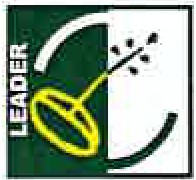 Fondo Europeo Agricola de Desarrollo Rura!: Europa lnvi1:rte en las zonas ruralesJUNTA DE EXTREMADURAConsejería de Agricultura, Desarrollo Rural, Población y Territorio21r,TEIIO Di.t.G.RJOJL.TI.11.A, PüC T-ltUHl.."'1....J	ÓN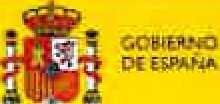 La demora en los plazos fijados para la ejecución del proyecto o para la justificación documental dará lugar a la pérdida al derecho de la subvención, salvo que se acredite que dicha demora ha sido motivada por causas no imputables a la persona titular del proyecto.Toda alteración de los compromisos iniciales que se fijan en la resolución y de las condiciones tenidas en cuenta para la concesión de la subvención podrá dar lugar a la modificación de la resolución de concesión, en los términos establecidos en la normativa reguladora de la subvención, de conformidad con el artículo 18.4 de la Ley 6/2011, y conforme a los porcentajes de ejecución o de justificación de la finalidad que dio lugar a la subvención. En ningún caso será objeto de modificación de la resolución los que supongan cambios sustanciales de la solicitud.Si procede y previa autorización del grupo, toda alteración de los compromisos iniciales podrá dar lugar a una modificación de la resolución que se formalizará mediante una nueva resolución."El órgano de decisión o persona o entidad en quien delegue deberá resolver si la modificación propuesta es aceptada o no, notificándose al beneficiario tal decisión e informándole asimismo si ello supone una modificación o no de la resolución de ayuda".Justificación de las inversiones:La justificación de las inversiones se ajustará a lo establecido en el artículo 36 de la Orden de 18 de noviembre de 2020.Certificación de las inversiones y pago de la ayuda:La certificación de las inversiones se ajustará a lo establecido en el artículo 37 de la Orden de 18 de noviembre de 2020.Cau​sas de revocación y reintegro.Las causas de revocación y reintegro se aplicarán según lo dispuesto en los artículos 41 y 42 de la Orden de 18 de noviembre de 2020.Pro​cedimiento para aplicación de penalizaciones.La aplicación de las penalidades se aplicará según lo dispuesto en los artículos 41 y 42 de la Orden de18 de noviembre de 2020.Inf​ormación y medidas de publicidad.Las medidas de información y publicidad se ajustarán a lo establecido en el artículo 22 de la Orden de 18 de noviembre de 2020.Nor​mativa aplicable.En todo lo no previsto en la presente convocatoria regirá lo dispuesto en la Orden de 18 de noviembre de 2020, por la que se regula el sistema de ayudas bajo la metodología LEADER y el procedimiento de gestión para el periodo de programación de desarrollo rural 2014-2020, el Manual de Procedimiento de Gestión de ADICOVER; la Estrategia de Desarrollo de la Comarca de La Vera para el periodo 2014/2020; la Ley 6/2011, de 23 de marzo, de Subvenciones de la Comunidad Autónoma de Extremadura; la Ley 38/2003, de 17 de noviembre, General de Subvenciones; el Real Decreto 887/2006, de 21 de julio, por el que se aprueba el Reglamento de la Ley 38/2003; LeyEr.¿:Jl-	UNIÓN EUROPEAfondo Europeo Agricolo de De rrollo Rurat Europa lnviene en12.S 2.onas ruralesJUNTA DE EXTREMADURAConsejería de Agricultura. Desarrollo Rural,Población y TerritorioCi01ll81/P<	ANA221 •1lDE NCWlJ11A..PESCAT'M.ifoh:""J.T.	oóN5/2007, de 19 de abril, General de Hacienda Pública de Extremadura; la Ley 39/2015, de 1 octubre, del Procedimiento Administrativo Común de las Administraciones Públicas; y en las demás normas concordante en materia de subvenciones públicas; así como cualquier otra normativa que sea de aplicación.Efi​cacia y recursos.La presente resolución de convocatoria surtirá efectos a partir del día siguiente al de su publicación y la del extracto al que se refiere el artículo 20.8 a) de la Ley 38/2003, de 17 de noviembre, General de Subvenciones, en el Diario Oficial de Extremadura.Esta resolución no pone fin a la vía administrativa y cabrá interponerse contra ella, recurso de alzada ante la persona titular de la Consejería de Agricultura, Desarrollo Rural, Población y Territorio en el plazo de un mes, a contar desde el día siguiente al de publicación de la presente resolución en el DOE, de conformidad con el artículo 101.3 de la Ley 1/2002, de 28 de febrero, del Gobierno y de la Administración de la Comunidad Autónoma de Extremadura, en consonancia con lo establecido en los artículos 121 y 122 de la Ley 39/2015, de 1 de octubre, del Procedimiento Administrativo Común de las Administraciones Públicas, teniendo en cuenta que contra la resolución del recurso de alzada no cabra ningún otro recurso administrativo, salvo recurso extraordinario de revisión, en los casos establecidos en el artículo 125.1 de la Ley 39/2015, de 1 de octubre.En Cuacos de Yu5:;.,a 19:t;le Mayo de 202-3.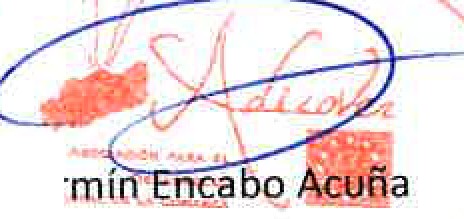 ,,,(Fdo. D. FePresiaeñte Adicover--!!ESIDENTE-	UNIÓN EUROPEA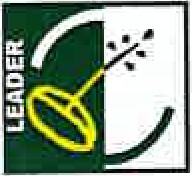 rondo EuropeoAgricolade DesarrolloRural: Europa Invierteen bs IO!lilS rurales23JUNTA DE EXTREMADURA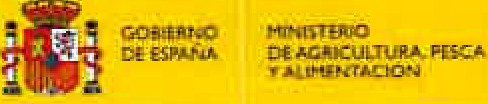 ConsejeríadeAgricultura,Desarrollo Rural, PoblaciónyTerritorioANEXO I (corresponde al anexo II de la Orden de 18 de noviembre de 2020)-	UNIÓN EUROPEA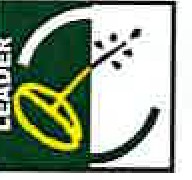 FondoEuropeo Agrico de O...rrcllo Rur,.lEuropl Invierte en las zonas ruralesJUNTA DE EXTREMADURAConsejería deAiricultura,Desarrollo Rural, Población yTerricorio24GO	00E 919.NAEXPONE:l. Que conoce las condiciones establecidas por la Comunidad Europea, la Administración Central y la Comunidad Autónoma de Extremadura.2. Acepta que los datos relativos a las ayudas que perciba se publiquen con arreglo al Reglamento de Ejecución (UE) Nº 808/2014 de la Comisión.DECLARA:-	UNIÓN EUROPEA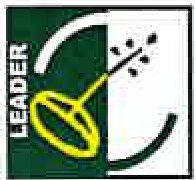 Fondo EuropeoAgricob de Desarrollo RuratEuropa Invierte en b.s zonas rurales25JUNTA DE EXTREMADURAConsejería de Agricultura,Desarrollo Rural,	 Pobbd n yTerritorio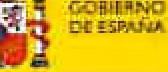 No estar incurso en las prohibiciones para obtener la condición de beneficiario/a de subvenciones señaladas en el artículo 12 de la Ley 6/2011, de 23 de marzo, de Subvenciones de la Comunidad Autónoma de Extremadura.O ME OPONGO EXPRESAMENTE a que el órgano gestor recabe los certificados o información de la Agencia Estatal de la Administración Tributaria con la finalidad de acreditar el cumplimiento de las obligaciones tributariasD ME OPONGO EXPRESAMENTE a que el órgano gestor recabe los certificados o información de la TesoreríaGeneral de la Seguridad Social, con la finalidad de acreditar el cumplimiento de las obligaciones con laSeguridad Social.O ME OPONGO EXPRESAMENTE a que el órgano gestor recabe los certificados o información a emitir por la Consejería de Hacienda y Administración Pública de la Junta de Extremadura.D ME OPONGO EXPRESAMENTE a que la Secretaria General de Desarrollo Rural y Territorio pueda obtener los datos de identidad personal de la entidad solicitante sean consultados en sus archivos, bases de datos u otros fondos documentales o mediante los servicios ofrecidos por el Ministerio de Hacienda y Función Pública como prestador del Sistema de Verificación de Datos de Identidad. (SVDI)SE COMPROMETE A:l. A comunicar y documentar ante el Grupo de Acción Local la solicitud y la obtención de cualquier ayuda o subvención que tengan la misma finalidad, procedente de otras Administraciones Públicas o entes públicos o privados.Realizar la ejecución de la inversión y del gasto en el plazo fijado en la resolución de concesión de la ayuda y ejecutar el proyecto de inversión en la zona especificada en el mismo.Mantener el destino de las inversiones y gastos objeto de la ayuda y el nivel de empleo comprometido, al menos durante cinco años a partir del pago final de la ayuda.	Facilitar al Grupo, a la Comunidad Autónoma, a la Comisión de las Comunidades Europeas, y a los órganos de control establecido, la documentación necesaria para que puedan acceder a la información precisa y verificar el gasto o inversión así como a realizar las visitas de inspección, hasta los cinco años siguientes al pago de la ayuda.Declaro bajo mi responsabilidad que todos los datos que anteceden son ciertos y que a tal fin me comprometo a comunicar al Grupo de Acción Local cualquier modificación de los mismos, a facilitarle cuantos documentos me sean requeridos y, en caso de ser aprobado el proyecto, a cumplir con todas las obligaciones asumidas como perceptor/a final de la ayuda concedida.Se le informa que los datos facilitados en el presente impreso / fonnulario correspondiente a la Consejería de Agricultura, Desarrollo Rural, Población y Territorio, en concordancia con la Actividad de Tratamiento correspondiente incorporada al Registro de Actividades de Tratamientos de la misma, se tratarán de conformidad con lo establecido en el Reglamento General de Protección de Datos 2016/679 (UE) de 27 de abril de 2016, y la Ley Orgánica 3/2018, de S de diciembre, de Protección de Datos Personales y garantías de losderechos digitales.Responsable del tratamiento de sus datos:Responsable Junta de Extremadura: Consejería de Agricultura, Desarrollo Rural, Población y Territorio.Dirección: Av/ Luís Ramallo s/n. 06800 Mérida (Badajoz).Correo electrónico: informacíonagraria@tuntaex.es- Teléfono: 924002131.Datos de contacto del delegado/a de protección de datos: dpd@juntaex.esFinalidades con las que vamos a tratar sus datos personales: Gestión de datos para la tramitación de la solicitud de subvención.rw.l-	UNIÓN EUROPEAFondo Europeo Agrícola de DesarrolloRurit Europl loviene en las zonas Nl'ieiConsejería de Agricultura.Desarrollo Rural Población y Territorio26M•tlfff'T:Ml CEAGlfC3.!LruM PESCA IA!JNc:HTM:l!ON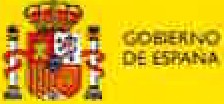 Legitimación para el tratamiento de sus datos: RGPD: 6.1.c) Tratamiento necesario para el cumplimiento de una obligación legal aplicable al responsable del tratamiento. Ley 38/2003, de 17 de noviembre, General de Subvenciones (BOE núm. 276, de 18 de noviembre). Ley 6/2011, de 23 de marzo, de Subvenciones de la Comunidad Autónoma de Extremadura (DOE núm. 59, de 25 de marzo).Tiempo que se van a mantener sus datos personales: Se conservarán durante el tiempo necesario para cumplir con la finalidad para la que se recabaron y para determinar las posibles responsabilidades que se pudieran derivar de dicha finalidad y del tratamiento de los datos. Los datos económicos de esta actividad de tratamiento se conservaran al amparo de lo dispuesto en la Ley 58/2003, de 17 de diciembre, general tributaria.Personas Destinatarias a los que se comunicarán sus datos: Otros organismos u órganos de la Administración Pública sin precisar el previo consentimiento de la persona interesada, cuando así lo prevea una norma de Derecho de la Unión Europea o una Ley, que determine las cesiones que procedan como consecuencia del cumplimiento de la obligación legal, aunque deberemos informar de este tratamiento al interesado, salvo las excepciones previstas en el artículo 14.5 del RGPD.Transferencias internacionales de datos. o están previstas transferencias internacionales de datos.Sus derechos en relación con el tratamiento de datos: Cualquier persona tiene derecho a obtener confirmación sobre la existencia de un tratamiento de sus datos, a acceder a sus datos personales, solicitar la rectificación de los datos que sean inexactos o, en su caso, solicitar la supresión, cuando entre otros motivos, los datos ya no sean necesarios para los fines para los que fueron recogidos o el interesado retire el consentimiento otorgado.En determinados supuestos la persona interesada podrá solicitar la limitación del tratamiento de sus datos, en cuyo caso sólo los conservaremos de acuerdo con la normativa vigente.En determinados supuestos puede ejercitar su derecho a la portabilidad de los datos, que serán entregados en un formato estructurado, de uso común o lectura mecánica a usted o al nuevo responsable de tratamiento que designe.llene derecho a revocar en cualquier momento el consentimiento para cualquiera de los tratamientos para los que lo ha otorgado.La Consejería de Agricultura, Desarrollo Rural, Población y Territorio dispone de formularios para el ejercicio de derechos quepueden ser solicitados en: http://www.juntaex.es/con03/tratamiento-de-datos-de-carácter-personal o utilizar los elaborados por la Agencia Española de Protección de Datos o terceros. Estos formularios deberán ir firmados electrónicamente o ser acompañados de fotocopia del DNI. Si se actúa por medio de representante, de la misma manera, deberá ir acompañado de copia de su DNI o con firma electrónica. Los formularios deberán ser presentados presencialmente en el Registro General, mediante el sistema de Administración electrónica o remitidos por correo postal o electrónico en las direcciones que aparecen en el apartado "Responsable".llene derecho a presentar una reclamación ante la Agencia Española de Protección de Datos en el supuesto que considere que no se ha atendido convenientemente el ejercicio de sus derechos.El plazo máximo para resolver es el de un mes a contar desde la recepción de su solicitud, pudiendo ser prorrogado dos meses más atendiendo al volumen de reclamaciones presentadas o a la complejidad de la misma. En el caso de producirse alguna modificación de sus datos, le agradecemos nos lo comunique debidamente por escrito con la finalidad de mantener sus datos actualizados.En	 a	de 	 de20 Fdo.: 	 _-	UNIÓN EUROPEA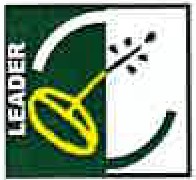 fondo &JropeoAgricob de Desarrollo Rural:Europa ínvic.rtcen bs tonas rurales27JUNTA DE EXTREMADURA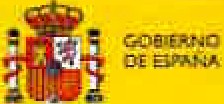 Consejería deAgricultura,Desarrollo Rural, Población yTerritorioANEXO 11 (corresponde al anexo III de la Orden de 18 de noviembre de 2020)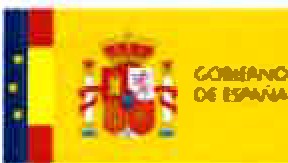 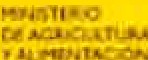 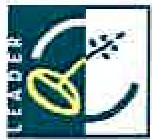 En 				 .,siendo el día _	de 	 _ de		a las 	 horas, R E U N I D O S:D./Dª 	  , H O M0en representación del Grupo de Acción Local 	 _	 en su calidad de 	D./Dª 	_,H O M 0,con N.I.F.	 _,□ Solicitante de una subvención LEADER□ Representado por 	 .,H □ M □con N.I.F.	,Examinado el lugar donde se van a desarrollar las actuaciones, se comprueba que, los trabajos relacionados con las inversiones solicitadas consistentes en:r¡¡;:--i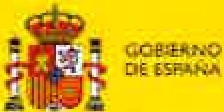 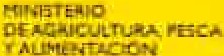 -	UNIÓN EUROPEAFondo Eur Agrícola de Des;¡rrollo Rur2I:Europ:! Invierte en las 1oru.s rurales28Consejería de Agricultura. Desarrollo Rural, Población y Territorio1 OBSERVACIONES□NO	l□NOResultado del Acta de no Inicio:	FAVORABLE □DESFAVORABLE 0DECLARACIÓN DEL/LA SOLICITANTE:Estar conforme con lo que se hace constar en esta actaNo estar conforme con lo que se hace constar en esta acta. Manifestando lassiguientes:ALEGACIONES: 	 _El levantamiento de este acta no supone que se genere el derecho a la ayuda LEADER Para que conste y surta los efectos oportunos, los reunidos firman la presente Acta, por duplicado, en el lugar y fecha indicados en el encabezamiento.Se le informa que los datos facilitados en el presente impreso / formulario correspondiente a la Consejería de Agricultura, Desarrollo Rural, Población y Territorio, en concordancia con la Actividad de Tratamiento correspondiente incorporada al Registro de Actividades de Tratamientos de la misma, se tratarán de conformidad con lo establecido en el Reglamento General de Protección de Datos 2016/679 (UE) de 27 de abril de 2016, y la Ley Orgánica 3/2018, de 5 de diciembre, de Protección de Datos Personales y garantías de losderechos digitales.Responsable del tratamiento de sus datos:Responsable Junta de Extremadura: Consejería de Agricultura, Desarrollo Rural, Población y Territorio.Dirección: Av/ Luís Ramallo s/n. 06800 Mérida (Badajoz).Correo electrónico: informacionaqraria@íuntaex.es- Teléfono: 924002131.Datos de contacto del delegado/a de protección de datos: dpd@iuntaex.esFinalidades con las que vamos a tratar sus datos personales: Gestión de datos para la tramitación de la solicitud de subvención.Legitimación para el tratamiento de sus datos: RGPD: 6.1.c) Tratamiento necesario para el cumplimiento de una obligación legal aplicable al responsable del tratamiento. Ley 38/2003, de 17 de noviembre, General de Subvenciones (BOE núm. 276, de 18 de noviembre). Ley 6/2011, de 23 de marzo, de Subvenciones de la Comunidad Autónoma de Extremadura (DOE núm. 59, de 25 de marzo).Tiempo que se van a mantener sus datos personales: Se conservarán durante el tiempo necesario para cumplir con la finalidad para la que se recabaron y para determinar las posibles responsabilidades que se pudieran derivar de dicha finalidad y del tratamiento de los datos. Los datos económicos de esta actividad de tratamiento se conservaran al amparo de lo dispuesto en la Ley 58/2003, de 17 de diciembre, general tributaria.Personas Destinatarias a los que se comunicarán sus datos: Otros organismos u órganos de la Administración Pública sin precisar el previo consentimiento de la persona interesada, cuando así lo prevea una norma de Derecho de la Unión Europea o una Ley, que determine las cesiones que procedan como consecuencia del cumplimiento de la obligación legal, aunque deberemos informar de este tratamiento al interesado, salvo las excepciones previstas en el artículo 14.5 del RGPD.-	UNIÓN EUROPEA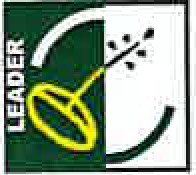 Fondo EuropeoAgrícolade Desarrollo Rural: Europa Invierte en las zooas ruratesJUNTA DE EXTREMADURAConsejeríaeAgricultura, Desarrollo Rural, Pobla.cióny Territorio29NINISTI.'UO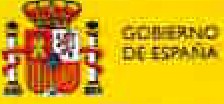 OU,G:,JCIJl"'iUIUt.f'fY3TAUttEf'lli'Q011fTransferencias internacionales de datos:No están previstas transferencias internacionales de datos.Sus derechos en relación con el tratamiento de datos: Cualquier persona tiene derecho a obtener confirmación sobre la existencia de un tratamiento de sus datos, a acceder a sus datos personales, solicitar la rectificación de los datos que sean inexactos o, en su caso, solicitar la supresión, cuando entre otros motivos, los datos ya no sean necesarios para los fines para los que fueron recogidos o el interesado retire el consentimiento otorgado.En determinados supuestos la persona interesada podrá solicitar la limitación del tratamiento de sus datos, en cuyo caso sólo los conservaremos de acuerdo con la normativa vigente.En determinados supuestos puede ejercitar su derecho a la portabilidad de los datos, que serán entregados en un formato estructurado, de uso común o lectura mecánica a usted o al nuevo responsable de tratamiento que designe.nene derecho a revocar en cualquier momento el consentimiento para cualquiera de los tratamientos para los que lo ha otorgado.La Consejería de Agricultura, Desarrollo Rural, Población y Territorio dispone de formularios para el ejercicio de derechos que pueden ser solicitados en: http://www.juntaex.es/con03/tratamiento-de-datos-de-carácter-personal o utilizar los elaborados por la Agencia Española de Protección de Datos o terceros. Estos formularios deberán ir firmados electrónicamente o ser acompañados de fotocopia del DNI. Si se actúa por medio de representante, de la misma manera, deberá ir acompañado de copia de su DNI o con firma electrónica. Los formularios deberán ser presentados presencialmente en el Registro General, mediante el sistema de Administración electrónica o remitidos por correo postal o electrónico en las direcciones que aparecen en el apartado "Responsable".nene derecho a presentar una reclamación ante la Agencia Española de Protección de Datos en el supuesto que considere que no se ha atendido convenientemente el ejercicio de sus derechos.El plazo máximo para resolver es el de un mes a contar desde la recepción de su solicitud, pudiendo ser prorrogado dos meses más atendiendo al volumen de reclamaciones presentadas o a la complejidad de la misma. En el caso de producirse alguna modificación de sus datos, le agradecemos nos lo comunique debidamente por escrito con la finalidad de mantener sus datos actualizados.Por el GAL	El solicitante o representante de la ayudaFdo.: 	 _	Fdo.: 	_-	UNIÓN EUROPEA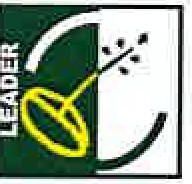 Fondo EuropeoAgncofa de Oes..;rrofk>JUNTA DE EXTREMADURAConsejería de Agricultura. Desarrollo Rural.30.	,-a,10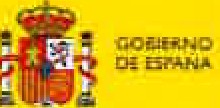 CEl'tú'\JClJ\.t\Jl;,I,. PESCA11,	AOO ,Europ1 Invierte en lis tonas run.lesRun.l:Población y Territorio		ANEXO FOTOGRAFICO:PLANO O CROQUIS:¡ra.¿:lj-	UNIÓN EUROPEAfondo EuropeoAgócol¡de Desam,llo Runl:"'"'P' lnviert< en bs m,,¡s nnles31JUNTA DE EXTREMADURA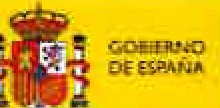 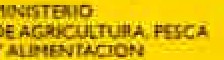 Consejería d,Agricul1ura, Desarrollo Rural, PoblaciónyTerritorioANEXO III (corresponde al anexo V de la Orden de 18 de noviembre de 2020)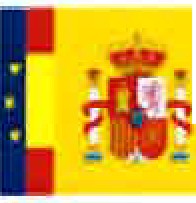 En 	 .,siendo el día_ de_ de 		a las_ horas, reunidos:D.		del	Grupo	de_,H O M O, en representaciónAcción	Local		en	su	calidad	deD.		H o M O,con N.I.F.	  ,D Solicitante de una subvención LEADERD Representado por D/Dña	HOM □,con N.I.F .	 _,Personados en el lugar arriba indicado, se comprueba que, las inversiones relacionadas con la subvención aprobada consistentes en:Al mismo tiempo se comprueba que: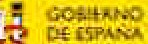 -	UNIÓNEUROPEA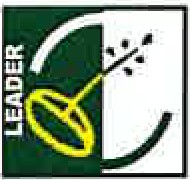 Fondo EuropeoAgrico!l de Desarrollo Rur2I:Euror2 Invierte:en hs 1.or.JSrur.i!e>JUNTA DE EXTREMADURAConsejería deAgricultura.Desarrollo Rural Poblacióny Territorio32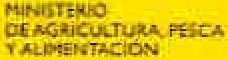 beneficiarios/as de las ayudas LEADER. Placas / Vallas /No existen las medidas informativas y publicitarias dirigidas al público y obligadas para los beneficiarios/as de las ayudas LEADER.Resultado del control: FAVORABLE□	DESFAVORABLE□DECLARACIÓN DEL/LA SOLICITANTE:O	Estar conforme con lo que se hace constar en esta acta.D	No estar conforme con lo que se hace constar en esta acta. Manifestando las siguientesALEGACIONES: 	 _Se le informa que los datos facilitados en el presente impreso / formulario correspondiente a la Consejería de Agricultura, Desarrollo Rural, Población y Territorio, en concordancia con la Actividad de Tratamiento correspondiente incorporada al Registro de Actividades de Tratamientos de la misma, se tratarán de conformidad con lo establecido en el Reglamento General de Protección de Datos 2016/679 (UE) de 27 de abril de 2016, y la Ley Orgánica 3/2018, de 5 de diciembre, de Protección de Datos Personales y garantías de losderechos digitales.ResponSilble del tratamiento de sus datos:-Responsable Junta de Extremadura: Consejería de Agricultura, Desarrollo Rural, Población y Territorio.-Dirección: Av/ Luís Ramallo s/n. 06800 Mérida (Badajoz).-Correo electrónico: informacionaqraria@juntaex.es-Teléfono: 924002131.-Datos de contacto del delegado/a de protección de datos: dpd@iuntaex.esFinalidades con las que vamos a tratar sus datos personales: Gestión de datos para la tramitación de la solicitud de subvención.Legitimación para el tratamiento de sus datos: RGPD: 6.1.c) Tratamiento necesario para el cumplimiento de una obligación legal aplicable al responsable del tratamiento. Ley 38/2003, de 17 de noviembre, General de Subvenciones (BOE núm. 276, de 18 de noviembre). Ley 6/2011, de 23 de marzo, de Subvenciones de la Comunidad Autónoma de Extremadura (DOE núm. 59, de 25 de marzo).Tiempo que se van a mantener sus datos personales: Se conservarán durante el tiempo necesario para cumplir con la finalidad para la que se recabaron y para determinar las posibles responsabilidades que se pudieran derivar de dicha finalidad y del tratamiento de los datos. Los datos económicos de esta actividad de tratamiento se conservaran al amparo de lo dispuesto en la Ley 58/2003, de 17 de diciembre, general tributaria.Personas Destinatarias a los que se comunicarán sus datos: Otros organismos u órganos de la Administración Pública sin precisar el previo consentimiento de la persona interesada, cuando así lo prevea una norma de Derecho de la Unión Europea o una Ley, que determine tas cesiones que procedan como consecuencia del cumplimiento de ta obligación legal, aunque deberemos informar de este tratamiento al interesado, salvo las excepciones previstas en el artículo 14.5 del RGPD.Transferencias internacionales de datos: No están previstas transferencias internacionales de datos.Sus derechos en relación con el tratamiento de datos: Cualquier persona tiene derecho a obtener confirmación sobre la existencia de un tratamiento de sus datos, a acceder a sus datos personales, solicitar la rectificación de los datos que sean-	UNIÓN EUROPEA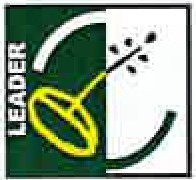 Fondo EüropeoAgrícob de De.molloRur :Europa Invierte en las ZOfW rurales33JUNTA DE EXTREMADURA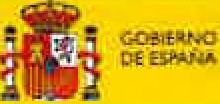 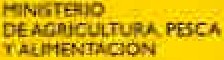 Consejería de Agricultura, Desarrollo Rural, PoblaciónyTerritorioinexactos o, en su caso, solicitar la supresión, cuando entre otros motivos, los datos ya no sean necesarios para los fines para los que fueron recogidos o el interesado retire el consentimiento otorgado.En determinados supuestos la persona interesada podrá solicitar la limitación del tratamiento de sus datos, en cuyo caso sólo los conservaremos de acuerdo con la normativa vigente.En determinados supuestos puede ejercitar su derecho a la portabilidad de los datos, que serán entregados en un formato estructurado, de uso común o lectura mecánica a usted o al nuevo responsable de tratamiento que designe.Tiene derecho a revocar en cualquier momento el consentimiento para cualquiera de los tratamientos para los que lo ha otorgado.La Consejería de Agricultura, Desarrollo Rural, Población y Territorio dispone de formularios para el ejercicio de derechos que pueden ser solicitados en: http://www.juntaex.es/con03/tratamiento-de-datos-de-carácter-personal o utilizar los elaborados por la Agencia Española de Protección de Datos o terceros. Estos formularios deberán ir firmados electrónicamente o ser acompañados de fotocopia del DNI. Si se actúa por medio de representante, de la misma manera, deberá ir acompañado de copia de su DNI o con firma electrónica. Los formularios deberán ser presentados presencialmente en el Registro General, mediante el sistema de Administración electrónica o remitidos por correo postal o electrónico en las direcciones que aparecen en el apartado "Responsable".Tiene derecho a presentar una reclamación ante la Agencia Española de Protección de Datos en el supuesto que considere que no se ha atendido convenientemente el ejercicio de sus derechos.El plazo máximo para resolver es el de un mes a contar desde la recepción de su solicitud, pudiendo ser prorrogado dos meses más atendiendo al volumen de reclamaciones presentadas o a la complejidad de la misma. En el caso de producirse alguna modificación de sus datos, le agradecemos nos lo comunique debidamente por escrito con la finalidad de mantener sus datos actualizados.Para que conste y surta los efectos oportunos, los reunidos firman la presente Acta, por duplicado, en el lugar y fecha indicados en el encabezamiento.Por el GAL	SOLICITANTE O REPRESENTANTE DE LA AYUDAFdo.: 	 _	Fdo.: 	 _ANEXO FOTOGRAFICO-	UNIÓN EUROPEA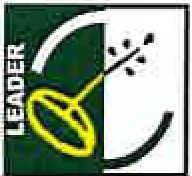 fondo Europeo Agricola de Desarrollo Rur,/; Europa Invierte en las zonas ruralesJUNTA DE EXTREMADURAConsejería de Agricultura. Desarrollo Rural, Población y Territorio34M"ilil!:::iUO OEfUO..ll A.. PESCA t AL.N!),,"T-.00N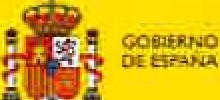 ANEXO IV (corresponde al anexo VI de la Orden de 18 de noviembre de 2020)SOLICITUD DE LIQUIDACIÓNPARCIAL FINAL TOTALUNICADATOS DEL SOLICITANTE:D/Dª 	 H □ M □,con NIF n° 	(en representación de: 	 _	 con CIF nº 	) Domiciliado en:Localidad: 	 C.P: 		_, Provincia:-------Tlf: -------- Fax 	_, Correo ElectrónicoSOLICITA:Le sea abonada la subvención concedida conforme a lo dispuesto en la Convocatoria pública.............. de ayudas del GAL....................... así como conforme a lo dispuesto en el Decreto / 2016, por el que se regula el sistema de ayudas bajo la metodología LEADER y el procedimiento de gestión para el periodo de programación de desarrollo rural 2014-2020. por un importe de 	 euros.Datos bancarios para el abono de la subvención:Titular de la Cuenta: 	{La cuenta indicativa deberá estar dada de ALTA en el Sistema de Terceros de la Junta de Extremadura).Documentos presentados:Facturas y justificantes de pago de las inversiones realizadas de acuerdo con lo regulado en el artículo 36 de la presente Orden.Documento Alta en el Sistema de Tercero de la cuenta indicada, caso de no estar dada de alta.Permisos, licencias, inscripciones y otros requisitos por las Administraciones para el tipo de inversión realizada.-	UNIÓN EUROPEA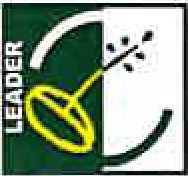 Fondo EuropeoAgricola de Desarrollo Rural: Europa Invierte en las zonas rurales35JUNTA DE EXTREMADURA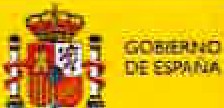 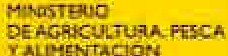 Consejería de Agricultura, Desarrollo Rural, Población yTerritorioCertificados de acreditación previa al pago de que la entidad beneficiaria, se halla al corriente de sus obligaciones tributarias y frente a la Seguridad Social, conforme a lo establecido en el artículo 23.3 de la Ley 6/2011, de 23 de marzo de Subvenciones de la Comunidad Autónoma de Extremadura. (Solo en el caso que solicitante se haya opuesto expresamente a que recabe de oficio estos extremos)Protección de datos: Se le informa que los datos facilitados en el presente impreso / formulario correspondiente a la Consejería de Agricultura, Desarrollo Rural, Población y Territorio, en concordancia con la Actividad de Tratamiento correspondiente incorporada al Registro de Actividades de Tratamientos de la misma, se tratarán de conformidad con lo establecido en el Reglamento General de Protección de Datos 2016/679 (UE) de 27 de abril de 2016.Responsable del tratamiento de sus datos:-Responsable Junta de Extremadura: Consejera de Agricultura, Desarrollo Rural, Población y Territorio. Dirección: Av/ Luís Ramallo s/n. 06800 Mérida (Badajoz).-Correo electrónico: dgtrans.marpat@juntaex.es-Teléfono: 924332311.-Datos de contacto del delegado/a de protección de datos: dpd@iuntaex.esFinalidades con las que vamos a tratar sus datos personales: Gestión de datos para la tramitación de la solicitud de subvención.legitimación para el tratamiento de sus datos: RGPD: 6.1.c) Tratamiento necesario para el cumplimiento de una obligación legal aplicable al responsable del tratamiento. Ley 6/2011, de 23 de marzo, de subvenciones de la Comunidad Autónoma de Extremadura; Decreto 83/2017, de 13 de junio, por el que se establecen las bases reguladoras de las subvenciones destinadas al fomento de la movilidad mediante el transporte público regular de uso general de viajeros por carretera.Tiempo que se van a mantener sus datos personales: Se conservarán durante el tiempo necesario para cumplir con la finalidad para la que se recabaron y para determinar las posibles responsabilidades que se pudieran derivar de dicha finalidad y del tratamiento de los datos. Será de aplicación lo dispuesto en la normativa de archivos y documentación.Personas Destinatarias a los que se comunicarán sus datos: otros organismos u órganos de la Administración Pública sin precisar el previo consentimiento de la persona interesada, cuando así lo prevea una norma de Derecho de la Unión Europea o una Ley, que determine las cesiones que procedan como consecuencia del cumplimiento de la obligación legal, aunque deberemos informar de este tratamiento al interesado, salvo las excepciones previstas en el artículo 14.5 del RGPD.Transferencias internacionales de datos;tJo están previstas transferencias internacionales de datos.Sus derechos en relación con el tratamiento de datos: Cualquier persona tiene derecho a obtener confirmación sobre la existencia de un tratamiento de sus datos, a acceder a sus datos personales, solicitar la rectificación de los datos que sean inexactos o, en su caso, solicitar la supresión, cuando entre otros motivos, los datos ya no sean necesarios para los fines para los que fueron recogidos o la persona interesada retire el consentimiento otorgado.En determinados supuestos el interesado podrá solicitar la limitación del tratamiento de sus datos, en cuyo caso sólo los conservaremos de acuerdo con la normativa vigente.En determinados supuestos puede ejercitar su derecho a la portabilidad de los datos, que serán entregados en un formato estructurado, de uso común o lectura mecánica a usted o al nuevo responsable de tratamiento que designe.Tiene derecho a revocar en cualquier momento el consentimiento para cualquiera de los tratamientos para los que lo ha otorgado.La Consejería de Agricultura, Desarrollo Rural, Población y Territorio dispone de formularios para el ejercicio de derechos que pueden ser solicitados en: http://www.juntaex.es/con03/tratamiento-de-datos-de-carácter-personal o utilizar los elaborados por la Agencia Española de Protección de Datos o terceros. Estos formularios deberán ir firmados electrónicamente o ser acompañados de fotocopia del DNI. Si se actúa por medio de representante, de la misma manera, deberá ir acompañado de copia de su DNI o con firma electrónica. Los formularios deberán ser presentados presencialmente en el Registro General, mediante el sistema de Administración electrónica o remitidos por correo postal o electrónico en las direcciones que aparecen en el apartado "Responsable".-	UNIÓN EUROPEA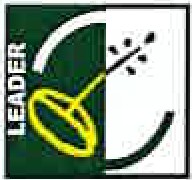 Fondo EuropeoA¡ricol4 de Desarrollo RuratEuropJ Invierte en b:s10r.J.S rurales36JUNTA DE EXTREMADURA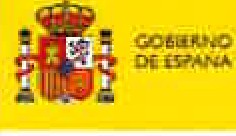 Consejería de Agricultura. Desarrollo Rural, Población yTerritorioTiene derecho a presentar una reclamación ante la Agencia Española de Protección de Datos en el supuesto que considere que no se ha atendido convenientemente el ejercicio de sus derechos.El plazo máximo para resolver es el de un mes a contar desde la recepción de su solicitud, pudiendo ser prorrogado dos meses más atendiendo al volumen de reclamaciones presentadas o a la complejidad de la misma. En el caso de producirse alguna modificación de sus datos, le agradecemos nos lo comunique debidamente por escrito con la finalidad de mantener sus datos actualizados.En 	 a	de 	de 		_Fdo.: 	 _-	UNIÓN EUROPEA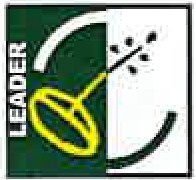 fondo Em,peoAgricola de Desarrollo Rural:Europa fmierte en b.s IOfW rur.JesJUNTA DE EXTREMADURAConsejería de Agricultura,Desarrollo Rural, Pobt.tlón yTerritorio37IN':JTfJUO OE:AGRK:UI.TVM FUCI­ T .at.WN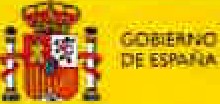 OTRAS AYUDAS OFICIALES SOLICITADAS Y/O	CONCEDIDAS A LA EMPRESA PARA ESTE PROYECTO.En el apartado de SITUACIÓN se debe hacer constar la situación de la ayuda en cuestión diferenciando:l. Pendiente de solicita 2. Solicitada/ 3. Concedida y 4. Cobrada.RESUMEN DE LAS INVERSIONES REALIZADASOTRAS JUSTIFICACIONES (para los casos que proceda):CUMPLIMIENTO	DEL	NIVEL	DE	EMPLEO	Y	CUMPLIMIENTO	DE	OTRAS CONDICIONESl.	EMPLEOHA CREADO 	 en el equivalente a 1 puesto de trabajo fijo en la empresa medido en UTA.HA MANTENIDO 	 en el equivalente a 1 puesto de trabajo fijo en la empresa medido en UTA.En el cuadro adjunto, se indican los trabajadores/as con los que la empresa cuenta ahora.2.  OTROS. Indicar cualesUNIÓN EUROPEA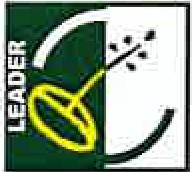 Fondo EuropeoAgricolc. de De rrollo Rur?.I:- Europ2. Invierte en las rnna.s rurales38JUNTA DE EXTREMADURAConsejería de Agricultura. Desarrollo Rural,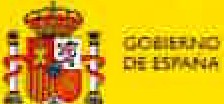 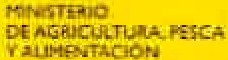 Población y Tarrirorio		ANEXO RELACIÓN DE FACTURAS-	UNIÓN EUROPEA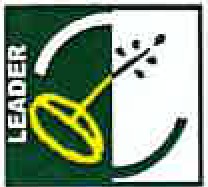 Fondo Europeo Agricob de Desarrollo Runl: Europa Invierte en las zonas ruralesJUNTA DE EXTREMADURAConsejería de Agricultura, Desarrollo Rural.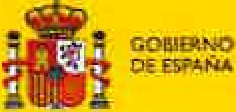 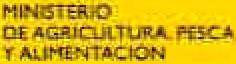 Población yTerritorioPUNTUACIÓN OBTENIDAPORCENTAJE DE SUBVENCIÓNEntre 45 y hasta 50 puntos50%Más de 50 y hasta 55 puntos60%Más de 55 y hasta 60 puntos70%Más de 60 y hasta 65 puntos80%Más de 65 y hasta 69 puntos90%Más de 69 puntos100%Inversión:,; 25.000,00 €1025.000,00 € < Inversión:,; 50.000,00 €850.000,00 € < Inversión :::;100.000,00 €4Inversión > de 100.000,00 €2Alta10Media8Baja6Inversión en municipios de menos de 500 habitantes5Inversión en municipios entre 501 y 1000 habitantes4Inversión en municipios entre 1001 y 2500 habitantes3Inversión en municipios de más de 2501 habitantes.2Alta15Media13Baja6Proyectos que propicien un crecimiento inteligente, sosteniblee integrador mediante el acceso a la población a los servicios telemáticos,	establecimiento	de	puntos	de	informaciónorientados a empresas y población local, infraestructuras y equipamientos relacionados con la prestación de servicios culturales, deportivos, ocio, servicios sociales o asistenciales y servicios económicos. Proyectos que fomenten la realización de actividades culturales, deportivas, de prestación de servicios sociales. Infraestructuras turísticas para la información, atención, acogida y recepción del visitante (puntos de información, señalización turística, centros de reserva turística).Proyectos que propicien la renovación de construcciones de interés popular, arquitectura tradicional, centros de interés económico-social.20Actividades de divulgación genérica (promoción turística, promoción natural, promoción cultural y promoción agroalimentaria).15Si se trata de un proyecto que incorpora medidas que minimizan el consumo energético (iluminación Led y reductores volumétricos de agua o utiliza energías renovables (uso de placas solares, biomasa y eólica)10Incorpora Buenas prácticas ambientales (reciclaje, reutilización, formación y gestión ambiental, sistemas de depuración y reutilización de aguas)5El proyecto conlleva la preservación de un medio ambiente saludable y/o del entorno rural.El proyecto conlleva la preservación de un medio ambiente saludable y/o del entorno rural.El proyecto conlleva la preservación de un medio ambiente saludable y/o del entorno rural.El proyecto conlleva la preservación de un medio ambiente saludable y/o del entorno rural.El proyecto conlleva la preservación de un medio ambiente saludable y/o del entorno rural.10El proyecto no conlleva la saludable y/o del entorno ruralpreservacióndeun medioambienteoAyuntamiento, Mancomunidad de Municipios, Entidades locales10Asociaciones8> 2 años102 años5Sin experienciaoSOLICITUD AYUDA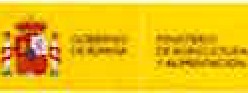 )UNT"' DE EXTII EMAOURA	-""'º"'"•º"'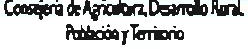 =.::·: ..::;;:·-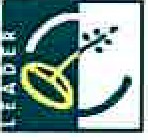 SOLICITUD AYUDA)UNT"' DE EXTII EMAOURA	-""'º"'"•º"'=.::·: ..::;;:·-GRUPO DE ACOÓN LOCALNombre:REGISTRO DE ENTRADA□□□□□□□□□□Número	FechaSOLICITUD AYUDA)UNT"' DE EXTII EMAOURA	-""'º"'"•º"'=.::·: ..::;;:·-SOLICITUD AYUDA)UNT"' DE EXTII EMAOURA	-""'º"'"•º"'=.::·: ..::;;:·-GRUPO DE ACOÓN LOCALNombre:NÚMERO DE EXPEDIENTE□□.□□.□□□.□□□w.1z.-.weow..>w<...1we a::3:::,l:i1-Apellidos  y  nombre  o  Razón  SocialNIF 	 _  HDM□Apellidos  y  nombre  o  Razón  SocialNIF 	 _  HDM□Apellidos  y  nombre  o  Razón  SocialNIF 	 _  HDM□w.1z.-.weow..>w<...1we a::3:::,l:i1-DomicilioDomicilioDomiciliow.1z.-.weow..>w<...1we a::3:::,l:i1-Código Postal	Municipio	Provincia	TeléfonoCódigo Postal	Municipio	Provincia	TeléfonoCódigo Postal	Municipio	Provincia	Teléfonow.1z.-.weow..>w<...1we a::3:::,l:i1-Nombre o ciase de Entidad:Nombre o ciase de Entidad:Nombre o ciase de Entidad:w.1z.-.weow..>w<...1we a::3:::,l:i1-Representado por D./Dª 		DNI DDDDDDDDD  H O  M ORepresentado por D./Dª 		DNI DDDDDDDDD  H O  M ORepresentado por D./Dª 		DNI DDDDDDDDD  H O  M Ow.:º$o 1-1- uo...1 o.o0.1..111:D.1-NATURALEZA DEL PROYECTO:O Productivo.O No productivoTIPO DE PROYECTO Señalar lo que procedaO Creación.O Ampliación.D Modernización.O Traslado.O Otros.TÍTULO DEL EXPEDIENTE: (texto libre):TÍTULO DEL EXPEDIENTE: (texto libre):TÍTULO DEL EXPEDIENTE: (texto libre):MUNICIPIOS EN LOS QUE SE APLICA EL GASTO O INVERSIÓNTIPO DE SOLICITANTE	DOHD M□MUNICIPIOS EN LOS QUE SE APLICA EL GASTO O INVERSIÓNDATOS DE LA EMPRESA (último año)Nº de trabajadores/as (media anual)Volumen anual del negocioActivo del balance111DESCRIPCION DEL PROYECTO Y OBJETIVOS PREVISTOS:DESCRIPCION DEL PROYECTO Y OBJETIVOS PREVISTOS:DESCRIPCION DEL PROYECTO Y OBJETIVOS PREVISTOS:DESCRIPCION DEL PROYECTO Y OBJETIVOS PREVISTOS:DESCRIPCION DEL PROYECTO Y OBJETIVOS PREVISTOS:6>wo­e,::c...w 1oV')<( (.!)ACTUACIÓN (Señalar lo que proceda (solo una)PRESUPUESTO(EUROS)6>wo­e,::c...w 1oV')<( (.!)19.2 Apoyo a la aplicación de las acciones previstas en la estrategia de desarrollo local participativo.D Formación e información los agentes económicos y sociales que desarrollen sus actividades en los ámbitos cubiertos por la Estrategia de Desarrollo Local de cada Grupo de Acción Local.D Inversiones en transformación y comercialización de productos agñcolas.D Inversiones en la creación y desarrollo de empresas y actividades no agrícolas en zonas rurales.D Servicios básicos para la economía y ta población rural.D Renovación de poblaciones en las zonas rurales.D Mantenimiento, recuperación y rehabilitación del patrimonio rural.D Apoyo a la innovación social, ta gobernanza multinivel y la dinamización social y económica.6>wo­e,::c...w 1oV')<( (.!)19.3. D Preparación y ejecución de las actividades de Cooperación del Grupo de Acción Local.6>wo­e,::c...w 1oV')<( (.!)19.4. D Apoyo a los Gastos de Funcionamiento y Animación.DOCUMENTACION QUE SE ADJUNTA:□Fotocopia del NIF o CIF.□Documentación justificativa de la personalidad jurídica.D Documento acreditativo de la representación del representante y copia del NIF.D Proyecto Técnico Visado.D Memoria detallada de las actuaciones.D Presupuesto desglosado de la inversión.D Facturas proformas.D Declaración de las ayudas obtenidas y/o solicitadas a otros organismos o Administraciones Públicas.D Justificantes de estar al corriente de las obligaciones tributarias con el EstadoD Justificantes de estar al corriente de tas obligaciones tributarias con la Hacienda Autonómica.D Justificantes de estar al corriente de las obligaciones tributarias con la Seguridad Social.D Acreditación de la propiedad o capacidad legal de uso y disfrute de los bienes del proyecto.D Licencias, permisos, inscripciones, registros y/o cualesquiera otros requisitos legales que sean exigibles para el desarrollo de la actividad de que se trate. Indicar cuales:...................................................................................................................................................□Declaración de ser microempresa.D Declaración de ayudas acogidas a mínimis.D Declaración de otras ayudas públicas recibidas o solicitadas.D Compromiso de generación o mantenimiento de empleo.D Compromiso de mantenimiento del destino de la inversión.O Compromiso de poner a disposición del GAL, de ta Comunidad Autónoma u de otros órganos de control documentación necesaria.D Informe de Vida Laboral.•• □D Impuesto de Sociedades o Declaración de la Renta de las Personas Físicas.otros documentos.   Indicar   cuales:............................................................................................................................................:......................DOCUMENTACION QUE SE ADJUNTA:□Fotocopia del NIF o CIF.□Documentación justificativa de la personalidad jurídica.D Documento acreditativo de la representación del representante y copia del NIF.D Proyecto Técnico Visado.D Memoria detallada de las actuaciones.D Presupuesto desglosado de la inversión.D Facturas proformas.D Declaración de las ayudas obtenidas y/o solicitadas a otros organismos o Administraciones Públicas.D Justificantes de estar al corriente de las obligaciones tributarias con el EstadoD Justificantes de estar al corriente de tas obligaciones tributarias con la Hacienda Autonómica.D Justificantes de estar al corriente de las obligaciones tributarias con la Seguridad Social.D Acreditación de la propiedad o capacidad legal de uso y disfrute de los bienes del proyecto.D Licencias, permisos, inscripciones, registros y/o cualesquiera otros requisitos legales que sean exigibles para el desarrollo de la actividad de que se trate. Indicar cuales:...................................................................................................................................................□Declaración de ser microempresa.D Declaración de ayudas acogidas a mínimis.D Declaración de otras ayudas públicas recibidas o solicitadas.D Compromiso de generación o mantenimiento de empleo.D Compromiso de mantenimiento del destino de la inversión.O Compromiso de poner a disposición del GAL, de ta Comunidad Autónoma u de otros órganos de control documentación necesaria.D Informe de Vida Laboral.•• □D Impuesto de Sociedades o Declaración de la Renta de las Personas Físicas.otros documentos.   Indicar   cuales:............................................................................................................................................:......................DOCUMENTACION QUE SE ADJUNTA:□Fotocopia del NIF o CIF.□Documentación justificativa de la personalidad jurídica.D Documento acreditativo de la representación del representante y copia del NIF.D Proyecto Técnico Visado.D Memoria detallada de las actuaciones.D Presupuesto desglosado de la inversión.D Facturas proformas.D Declaración de las ayudas obtenidas y/o solicitadas a otros organismos o Administraciones Públicas.D Justificantes de estar al corriente de las obligaciones tributarias con el EstadoD Justificantes de estar al corriente de tas obligaciones tributarias con la Hacienda Autonómica.D Justificantes de estar al corriente de las obligaciones tributarias con la Seguridad Social.D Acreditación de la propiedad o capacidad legal de uso y disfrute de los bienes del proyecto.D Licencias, permisos, inscripciones, registros y/o cualesquiera otros requisitos legales que sean exigibles para el desarrollo de la actividad de que se trate. Indicar cuales:...................................................................................................................................................□Declaración de ser microempresa.D Declaración de ayudas acogidas a mínimis.D Declaración de otras ayudas públicas recibidas o solicitadas.D Compromiso de generación o mantenimiento de empleo.D Compromiso de mantenimiento del destino de la inversión.O Compromiso de poner a disposición del GAL, de ta Comunidad Autónoma u de otros órganos de control documentación necesaria.D Informe de Vida Laboral.•• □D Impuesto de Sociedades o Declaración de la Renta de las Personas Físicas.otros documentos.   Indicar   cuales:............................................................................................................................................:......................CONCEPTO DE GASTOFavorable (No han sido iniciados)Existen	Trabajos iniciados no solicitadosl.LJ SILJ SI□l.LJ NONOOBSERVACIONES□□2.□SILJ SI□2.NONOOBSERVACIONES□□3.SILJ SI□3.LJ NONOOBSERVACIONES4.LJ SILJ SI□4.LJ NONOOBSERVACIONES□□5.LJ SISICONCEPTO DE GASTOFAVORABLE (han sido realizadas o existen conforme a la documentación queobra en el expediente y que ha sido aceptada para la aprobación de la ayuda.FAVORABLE (han sido realizadas o existen conforme a la documentación queobra en el expediente y que ha sido aceptada para la aprobación de la ayuda.FAVORABLE (han sido realizadas o existen conforme a la documentación queobra en el expediente y que ha sido aceptada para la aprobación de la ayuda.l.sI□1NO□OBSERVACIONES2.SI1NOOBSERVACIONES..,.) .SI 01NOOBSERVACIONES4.SI 01NO LJOBSERVACIONES5.SI1NOOBSERVACIONESIBANENTIDADSUCURSALD.C.NUMERO DE CUENTATIPO DE AYUDAORGANISMOIMPORTESUBVENCIÓNSITUACIÓNINVERSIONES REALIZADASIMPORTEIMPORTEINVERSIONES REALIZADASSOLJCITADOJUSTIFICADOConcepto 1Concepto 2Concepto 3Concepto 4Concepto 5Concepto 6Concepto 7AUTONOMOSFIJOSFIJOS DISCONTINUOSTOTALDATOSDELAFACTURADATOSDELAFACTURADATOSDELAFACTURADATOSDELAFACTURADATOSDELAFACTURADATOSDELAFACTURAPAGOPAGOPAGOFECHANºNOMBRE PROVEEDORCONCEPTOBASE (SINIVA)TOTALFORMA PAGOIMPORTEFECHA